                                                                                Приложение к постановлению главы сельского поселения Каркатеевы от 03.11.2021 №  17-пгСОВЕТ ДЕПУТАТОВ СЕЛЬСКОГО ПОСЕЛЕНИЯ КАРКАТЕЕВЫПРОЕКТ РЕШЕНИЯО внесении изменений в решение Совета депутатов сельского поселения Каркатеевы  от 11.11.2009 № 93«Об утверждении генерального плана»В соответствии с Градостроительным кодексом Российской Федерации, Федеральным законом от 06.10.2003 № 131-ФЗ «Об общих принципах организации местного самоуправления в Российской Федерации», Уставом сельского поселения Каркатеевы, на основании постановления администрации сельского поселения Каркатеевы от 06.04.2021 № 38-па «О подготовке проекта по внесению изменений в генеральный план сельского поселения Каркатеевы Нефтеюганского района Ханты-Мансийского автономного округа - Югры»Совет Депутатов сельского поселения Каркатеевы решил:1.	Внести изменения в решение Совета депутатов сельского поселения Каркатеевы  от 11.11.2009 № 93 «Об утверждении генерального плана», изложив приложение к решению Совета депутатов сельского поселения Каркатеевы в редакции согласно приложению к настоящему решению.2.	Настоящее решение вступает в силу после его официального опубликования в бюллетене «Каркатеевский вестник».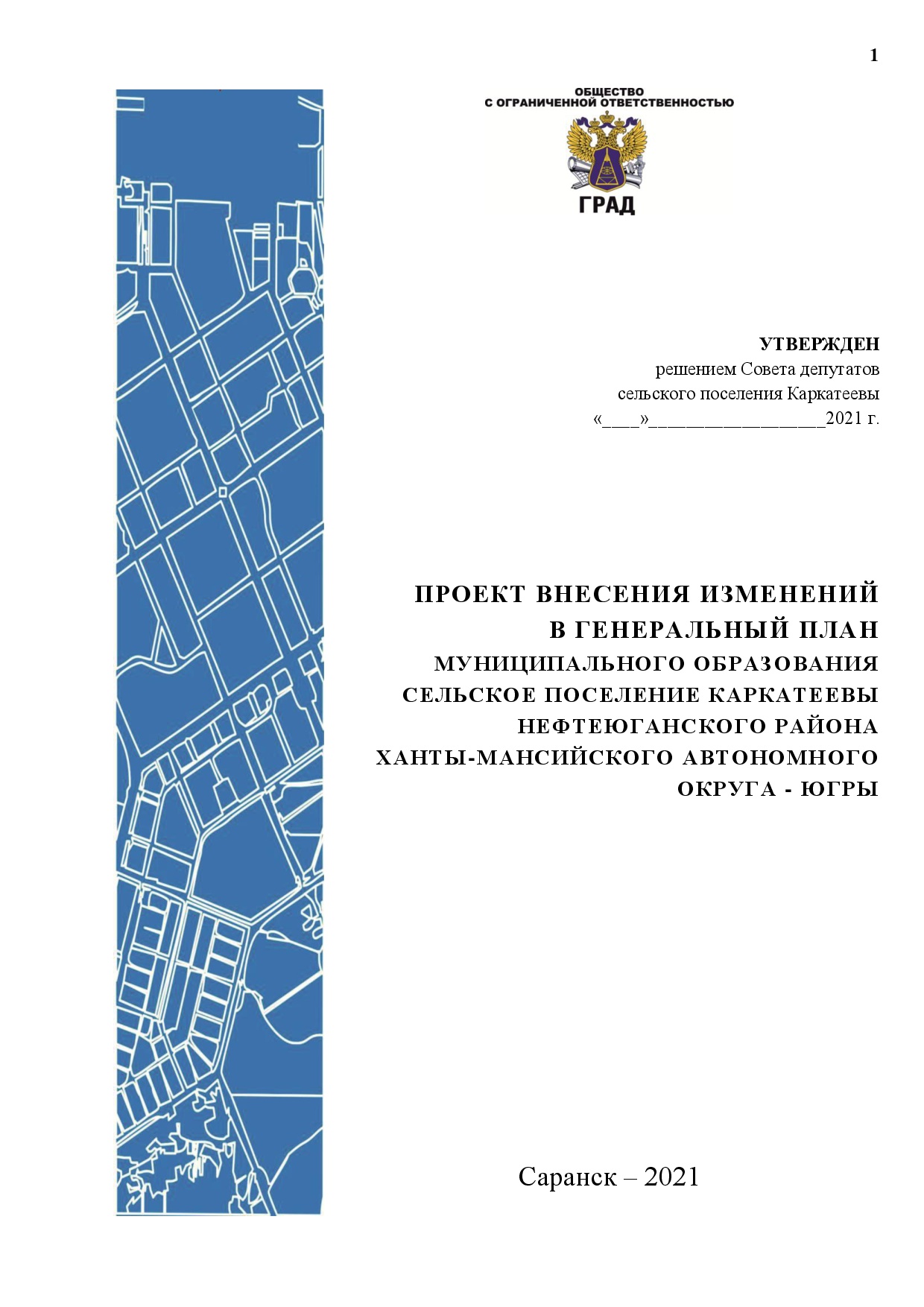 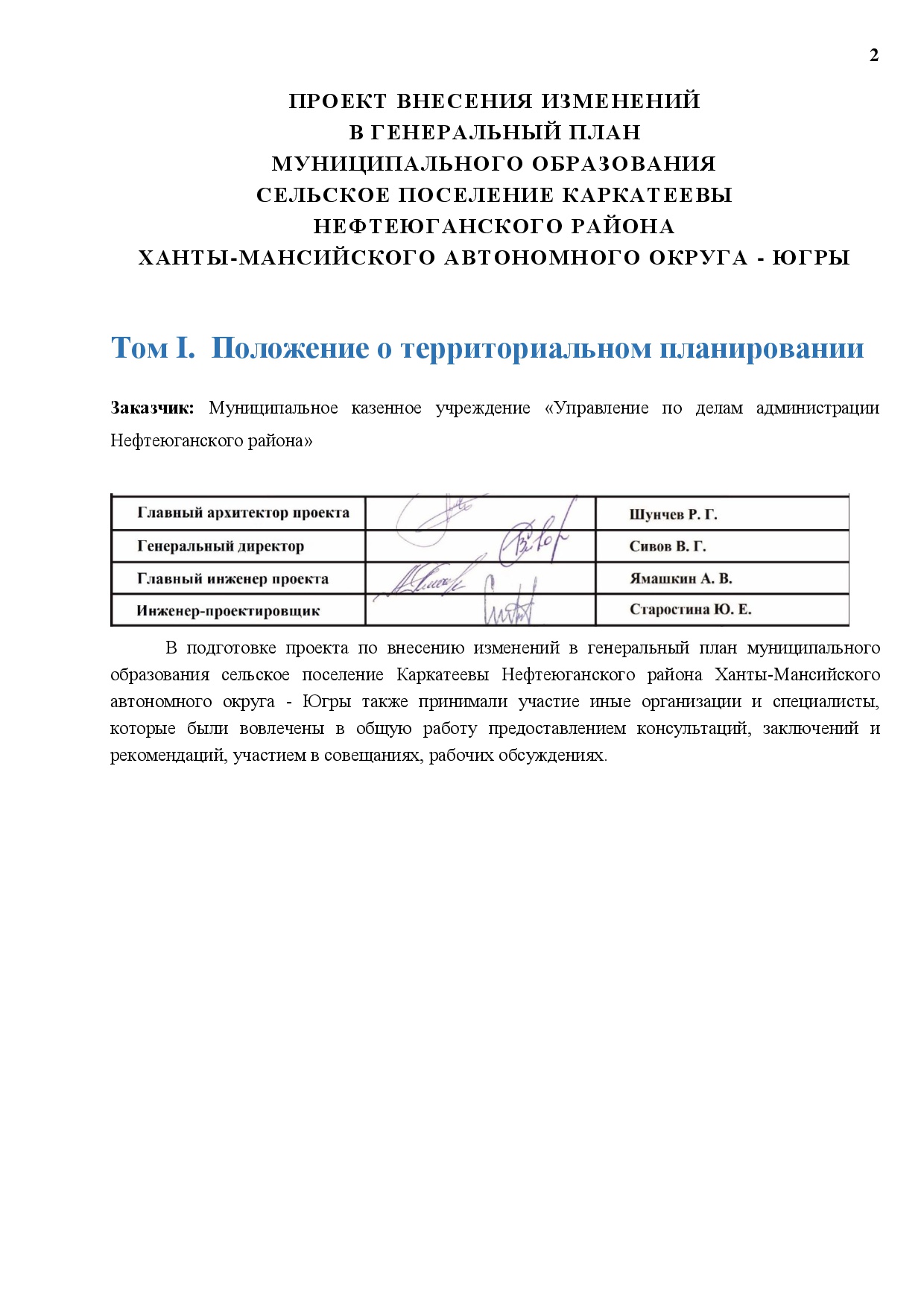 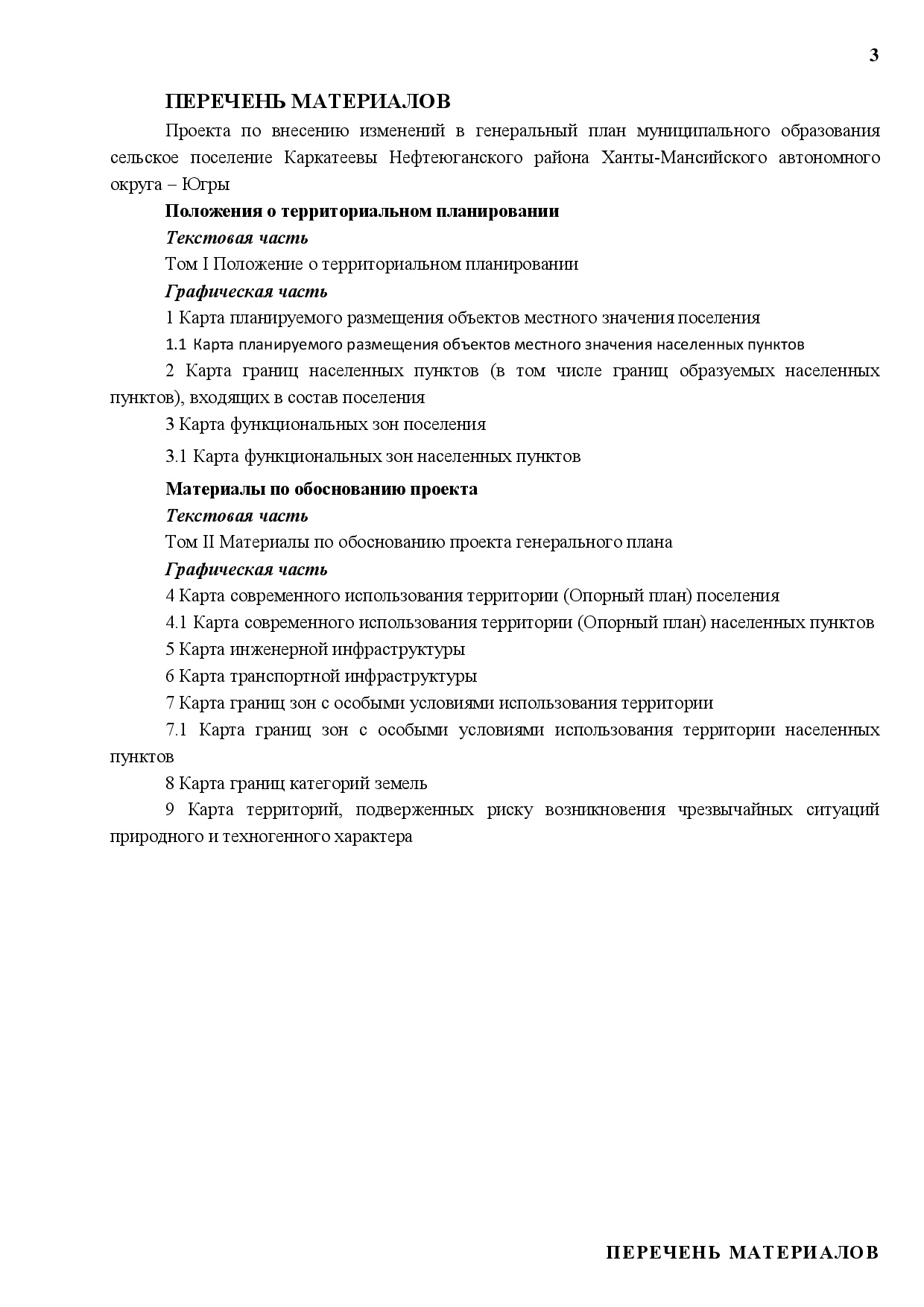 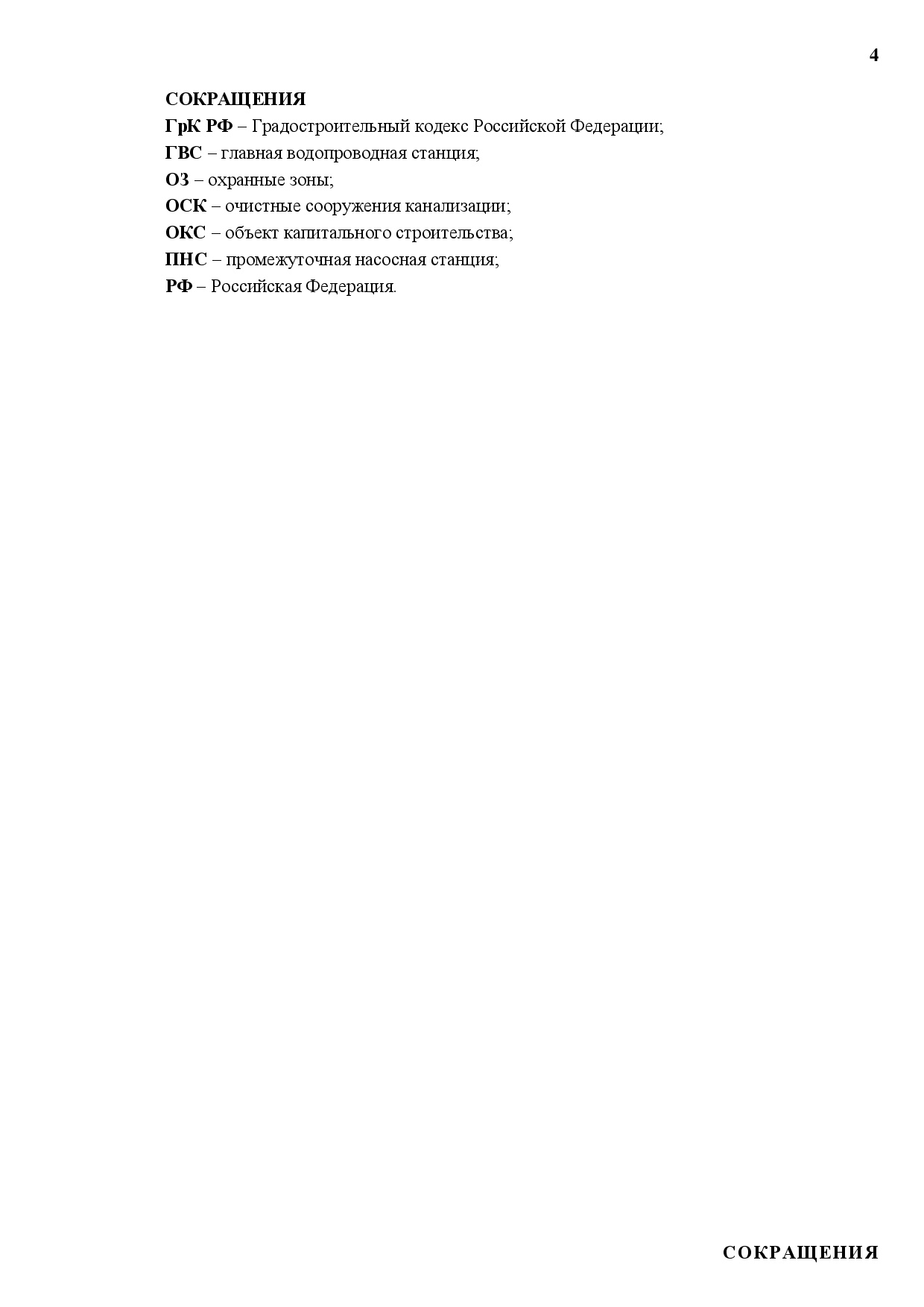 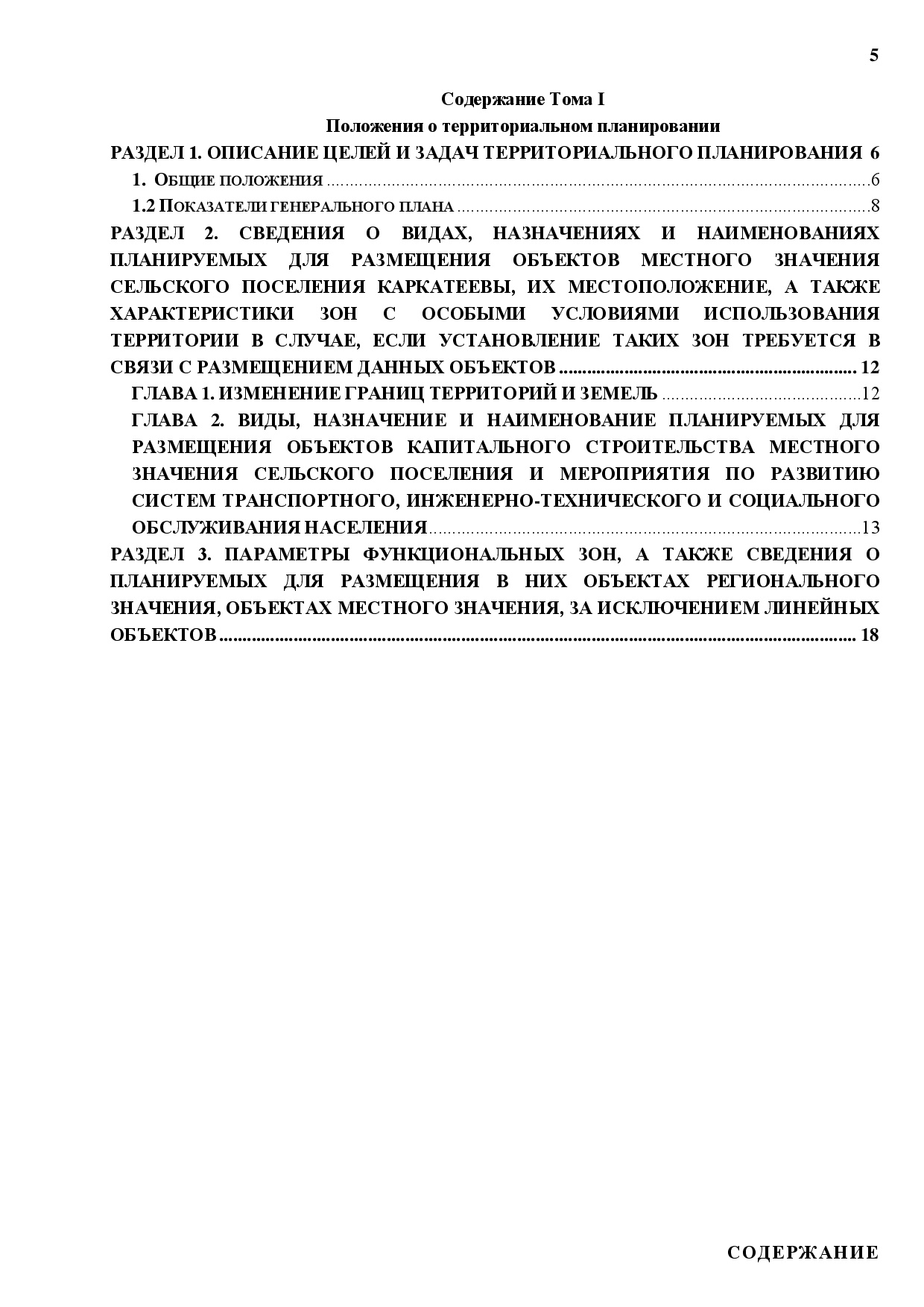 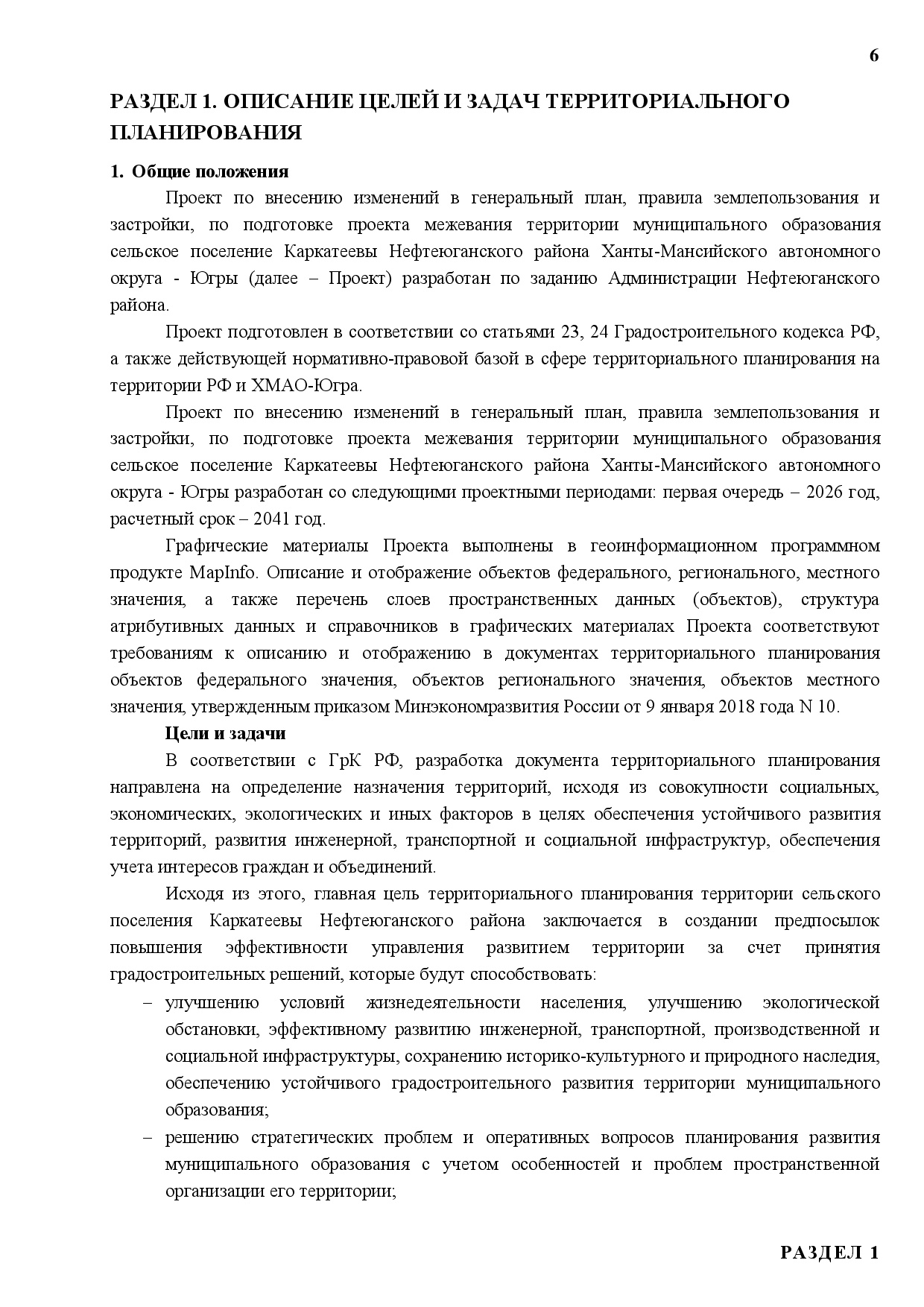 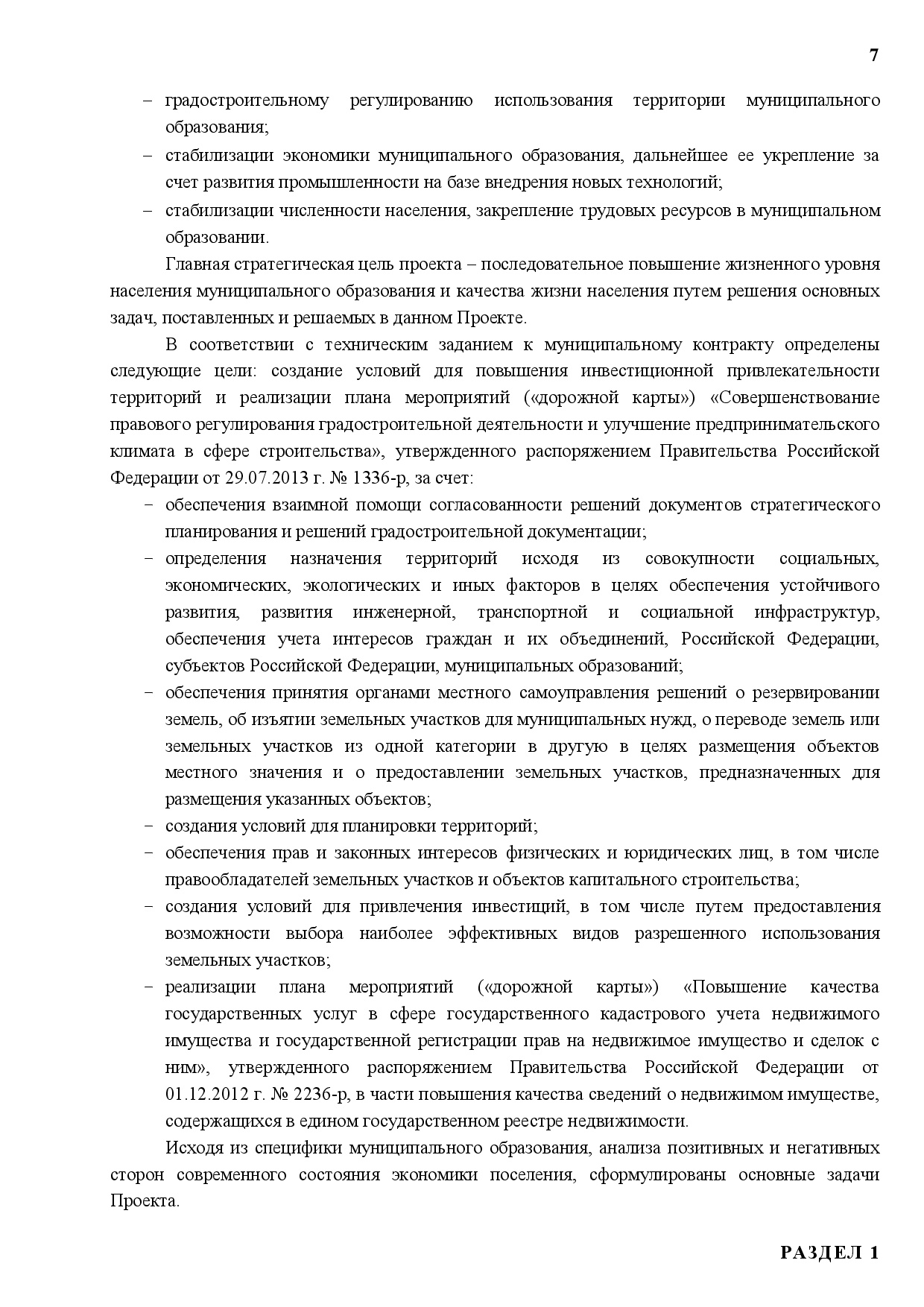 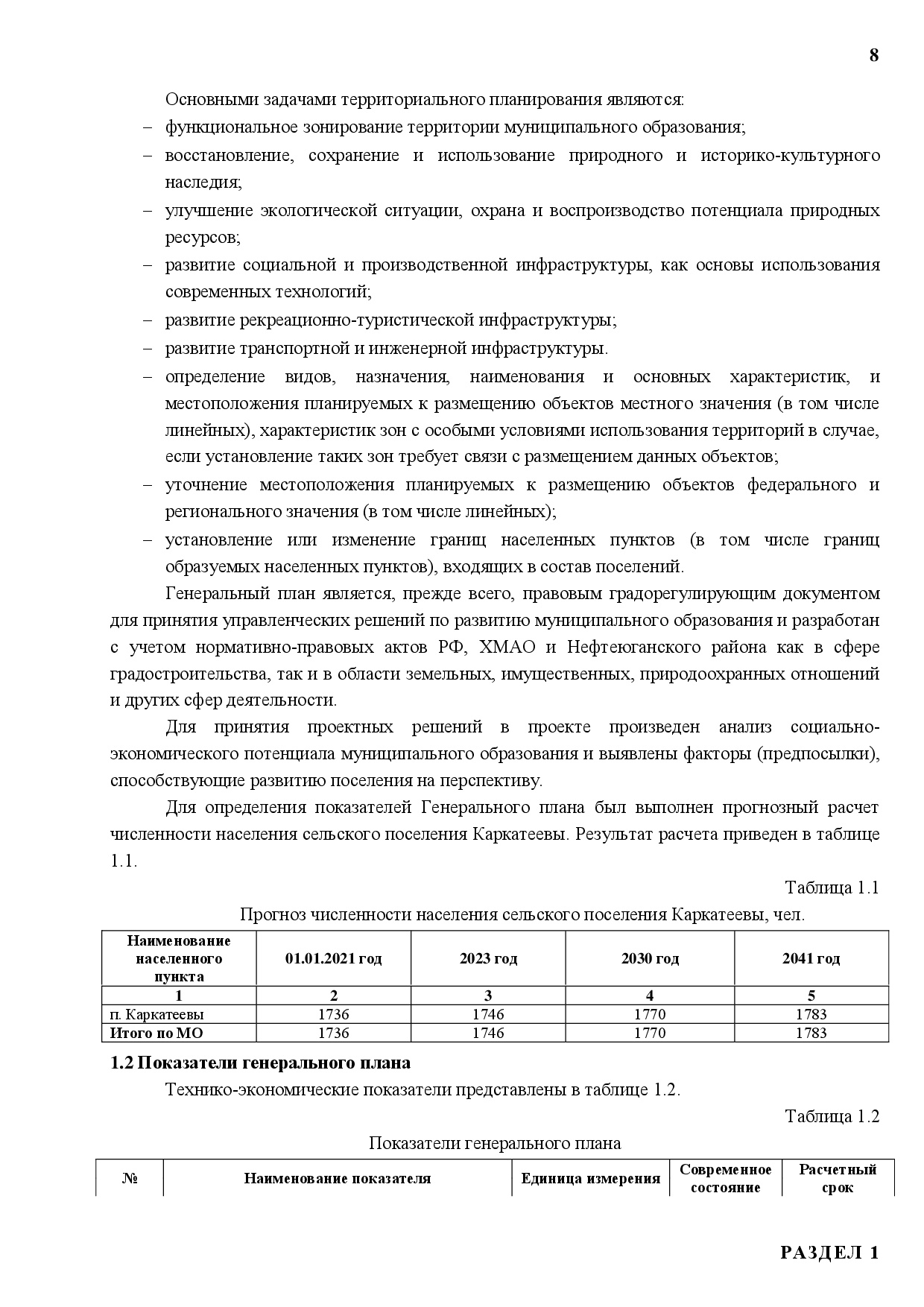 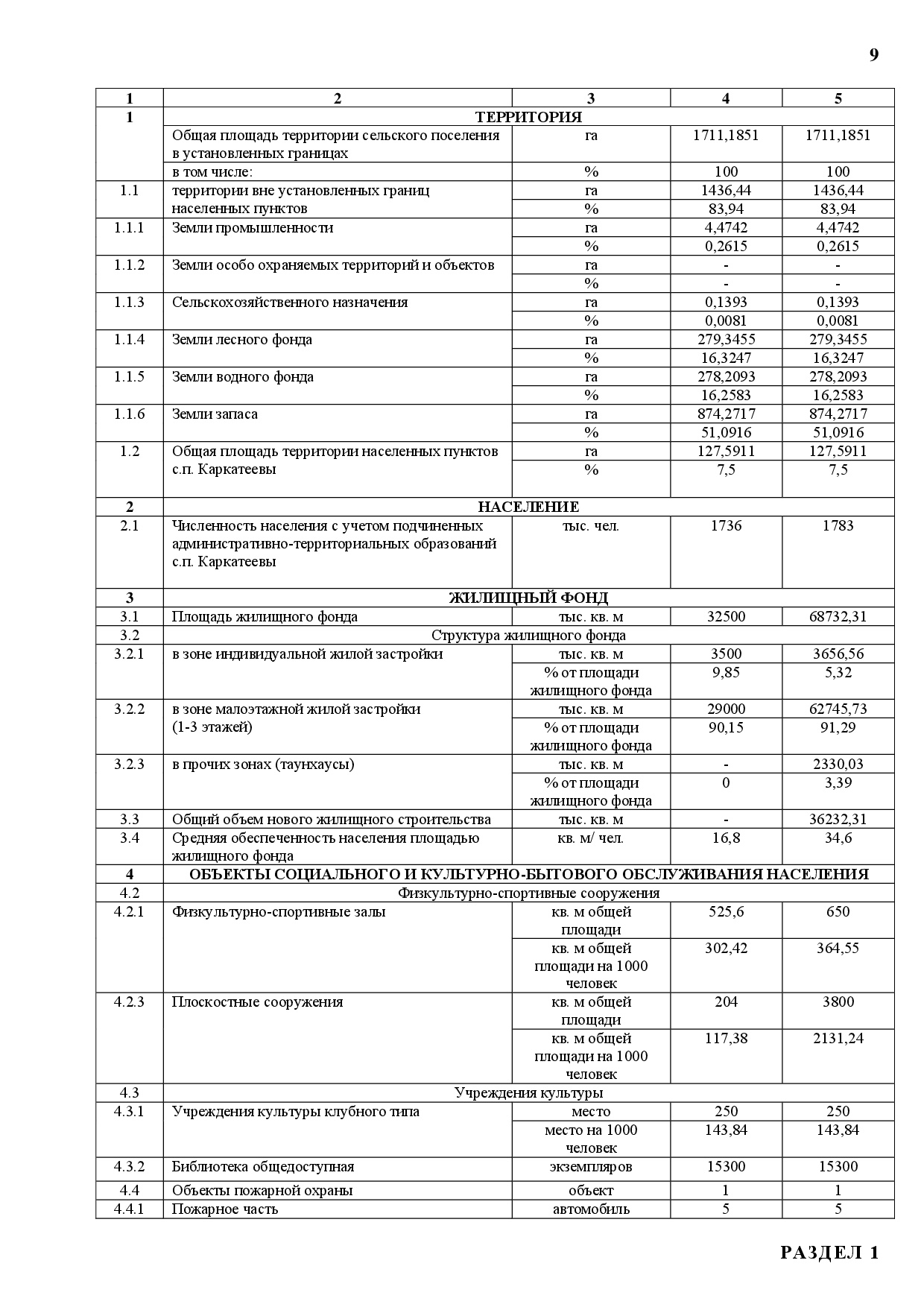 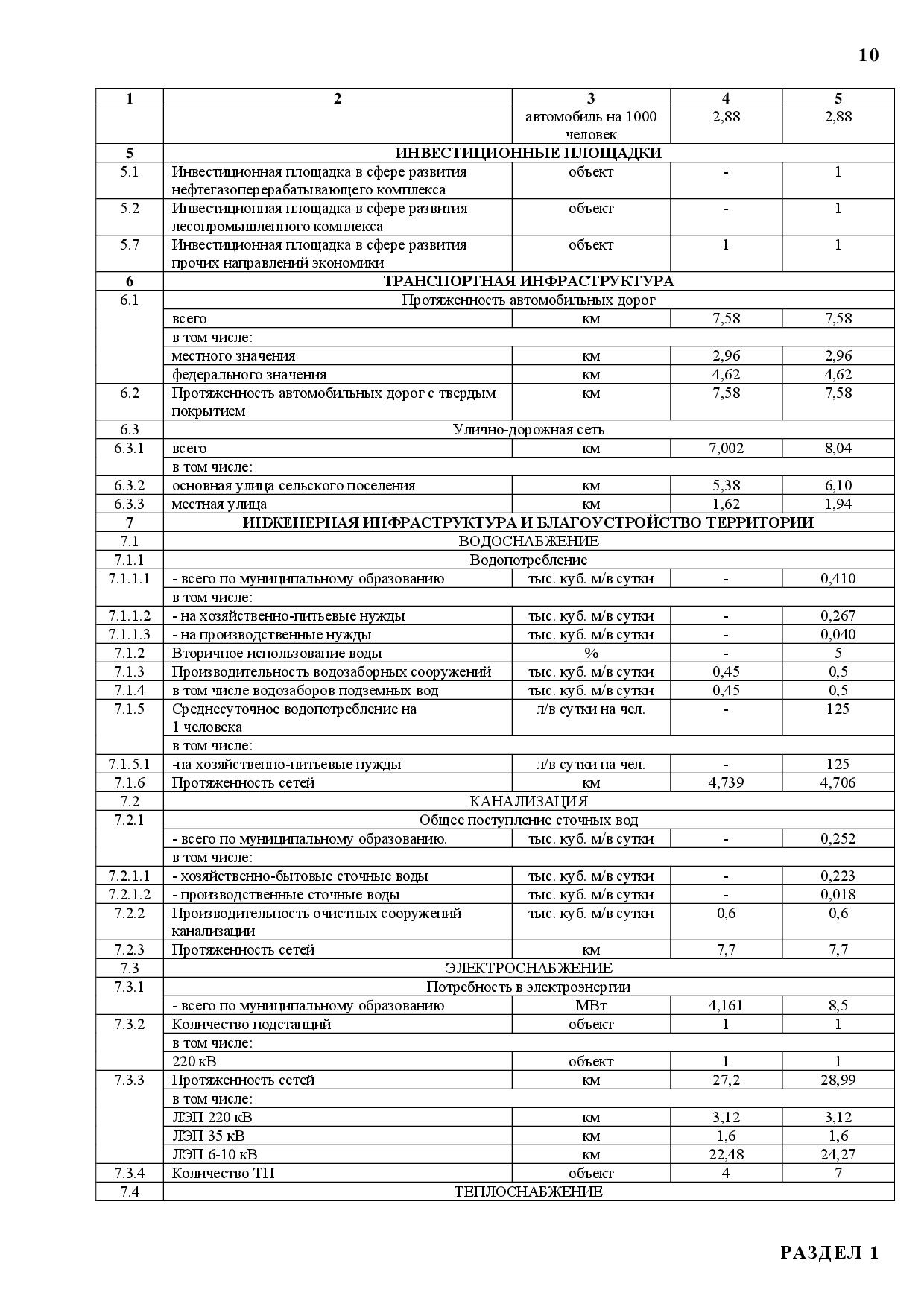 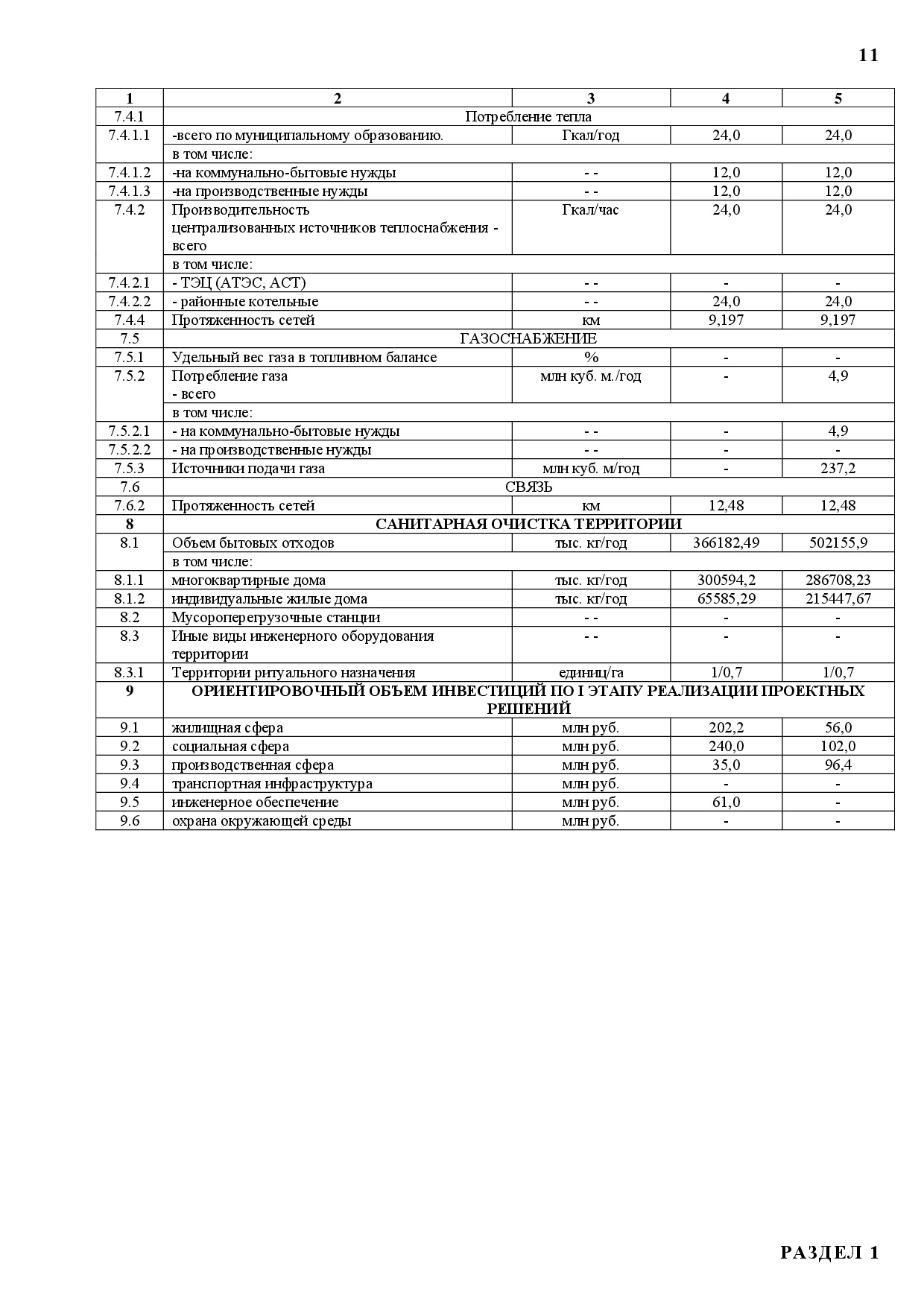 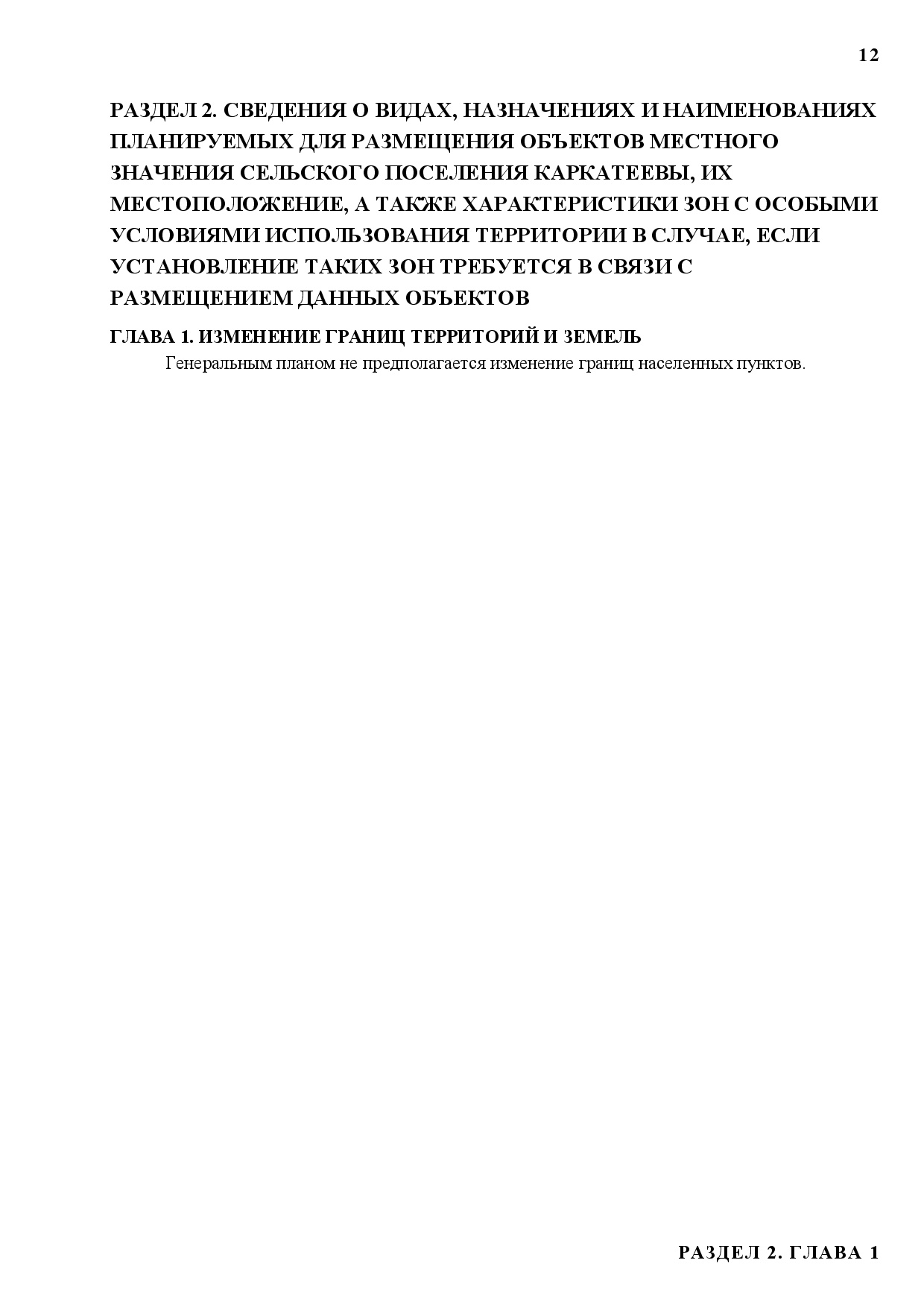 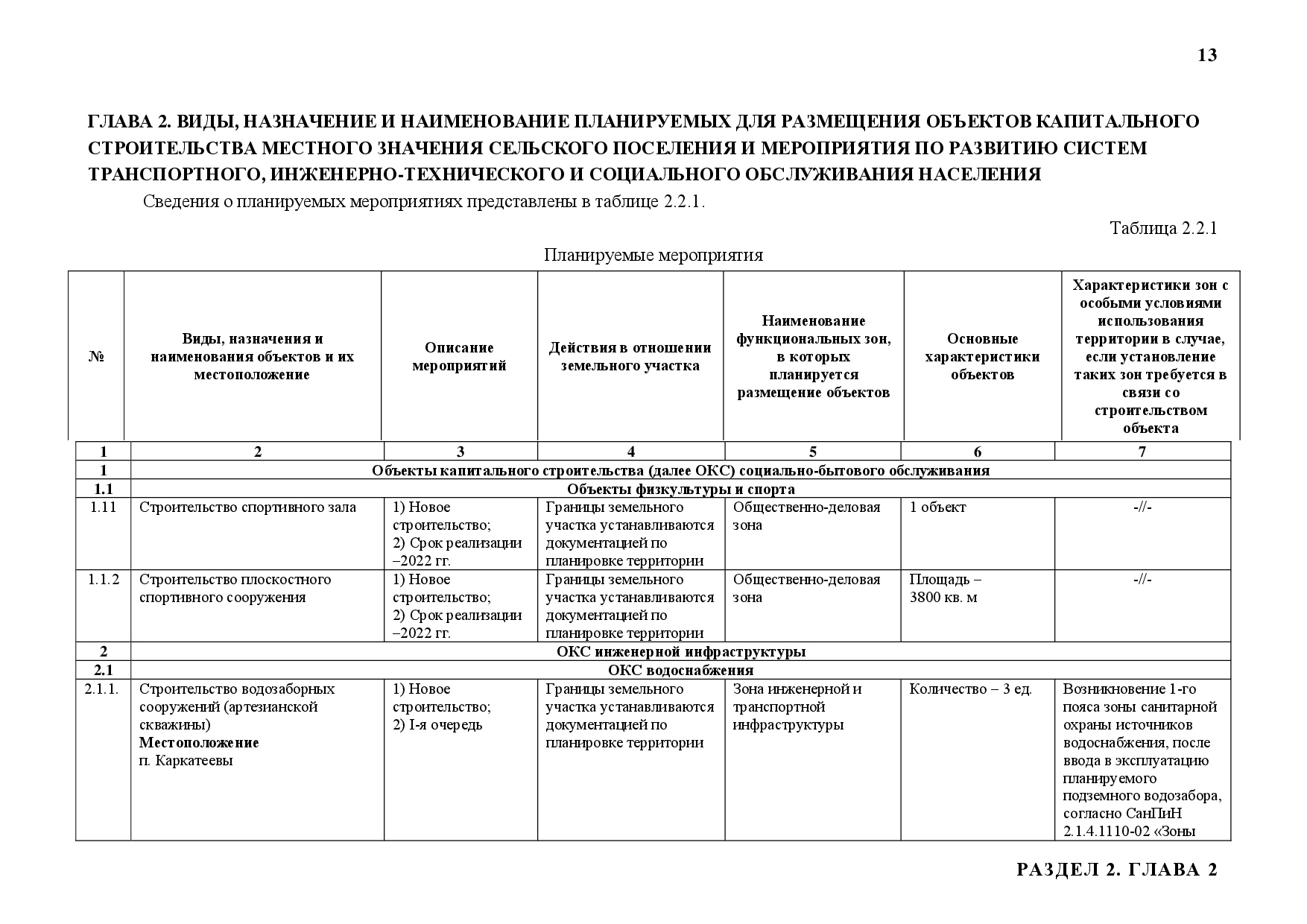 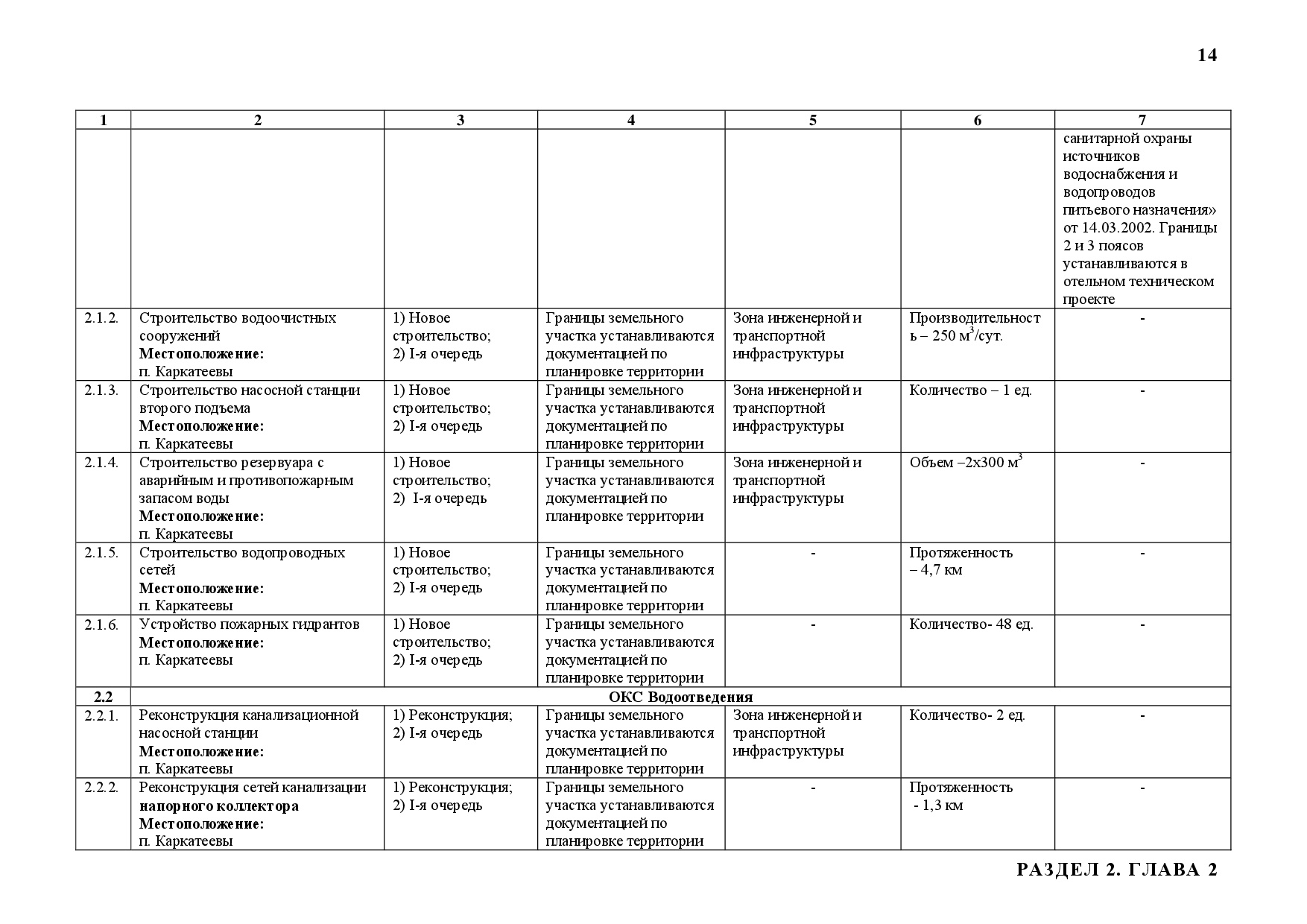 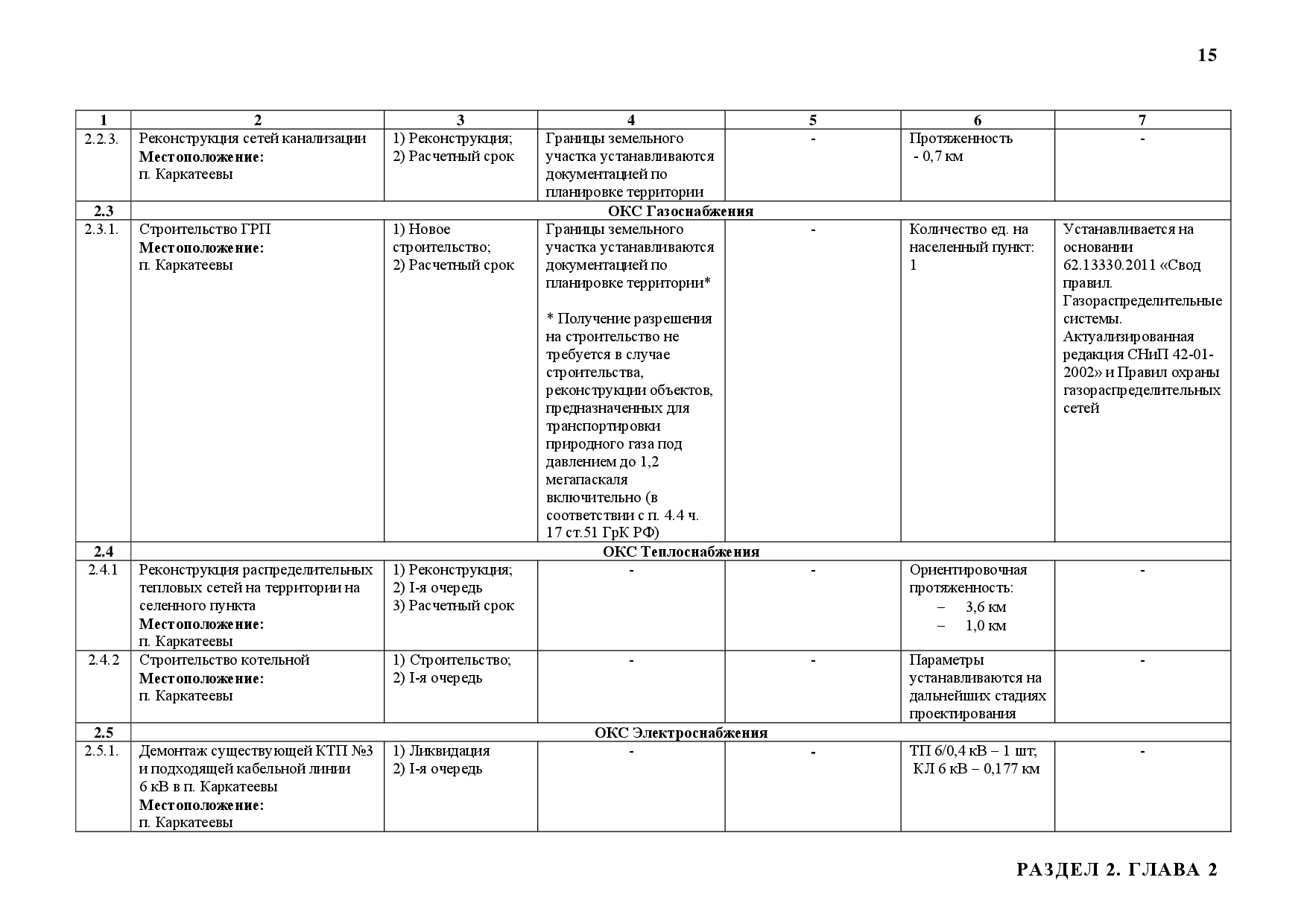 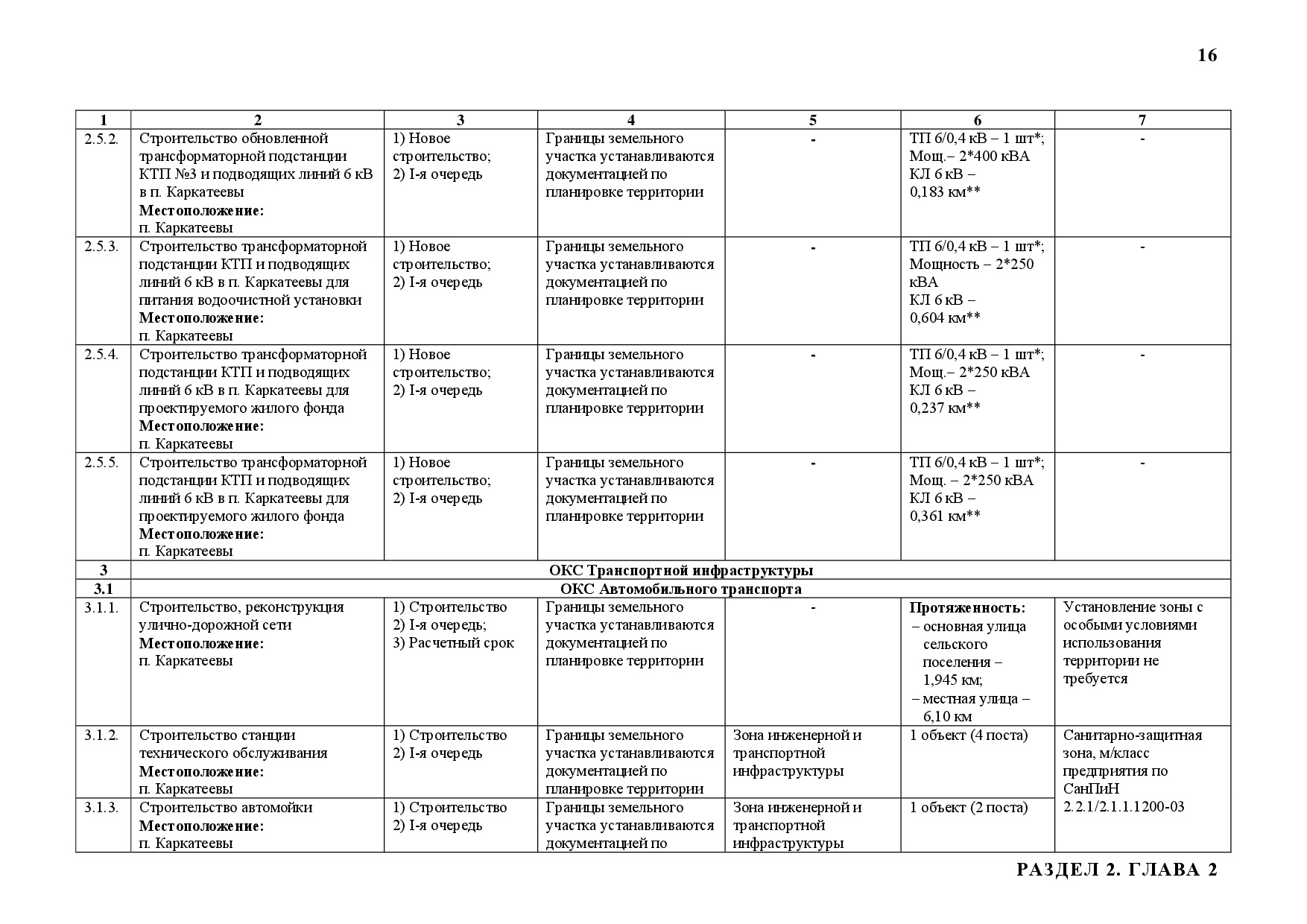 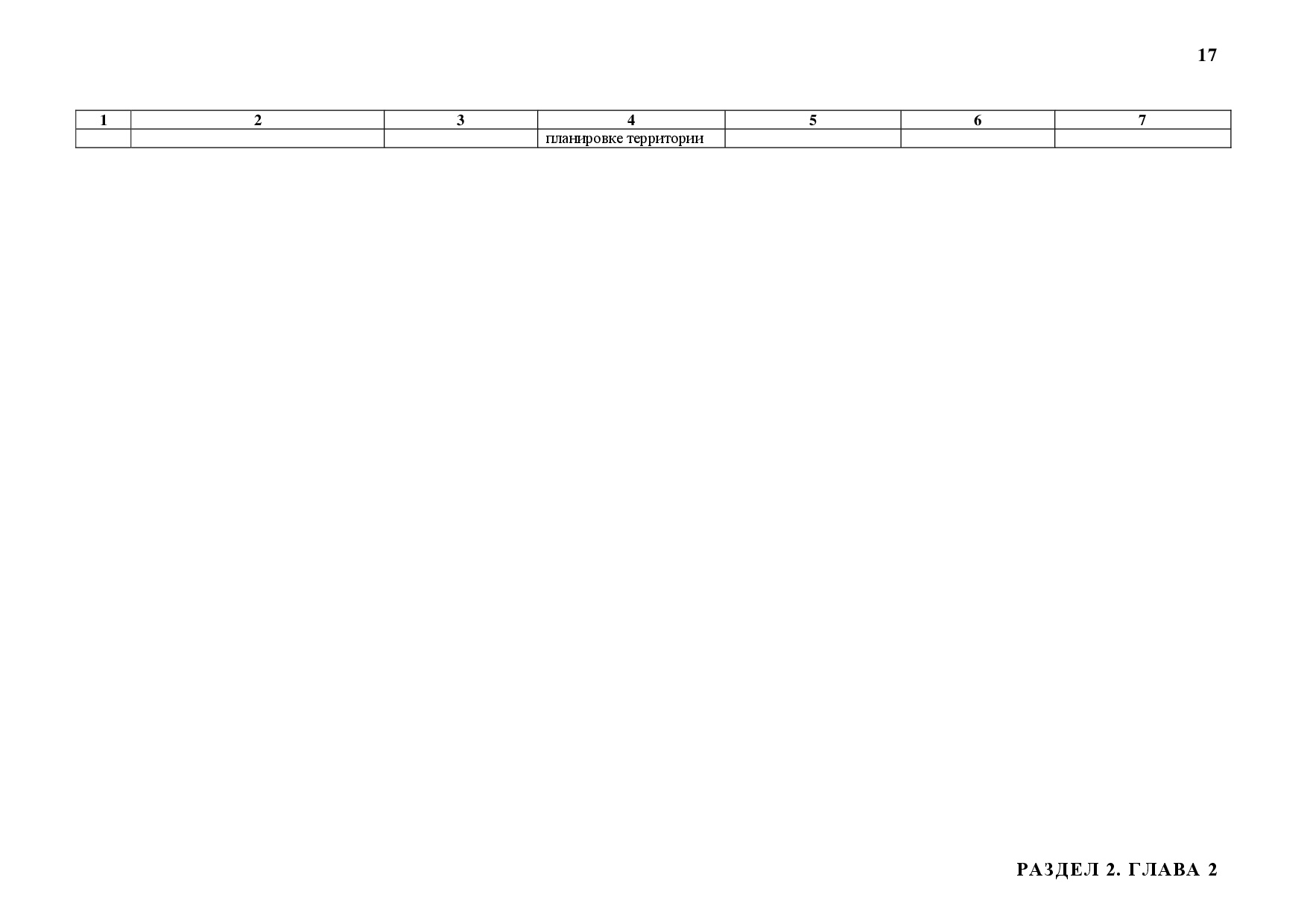 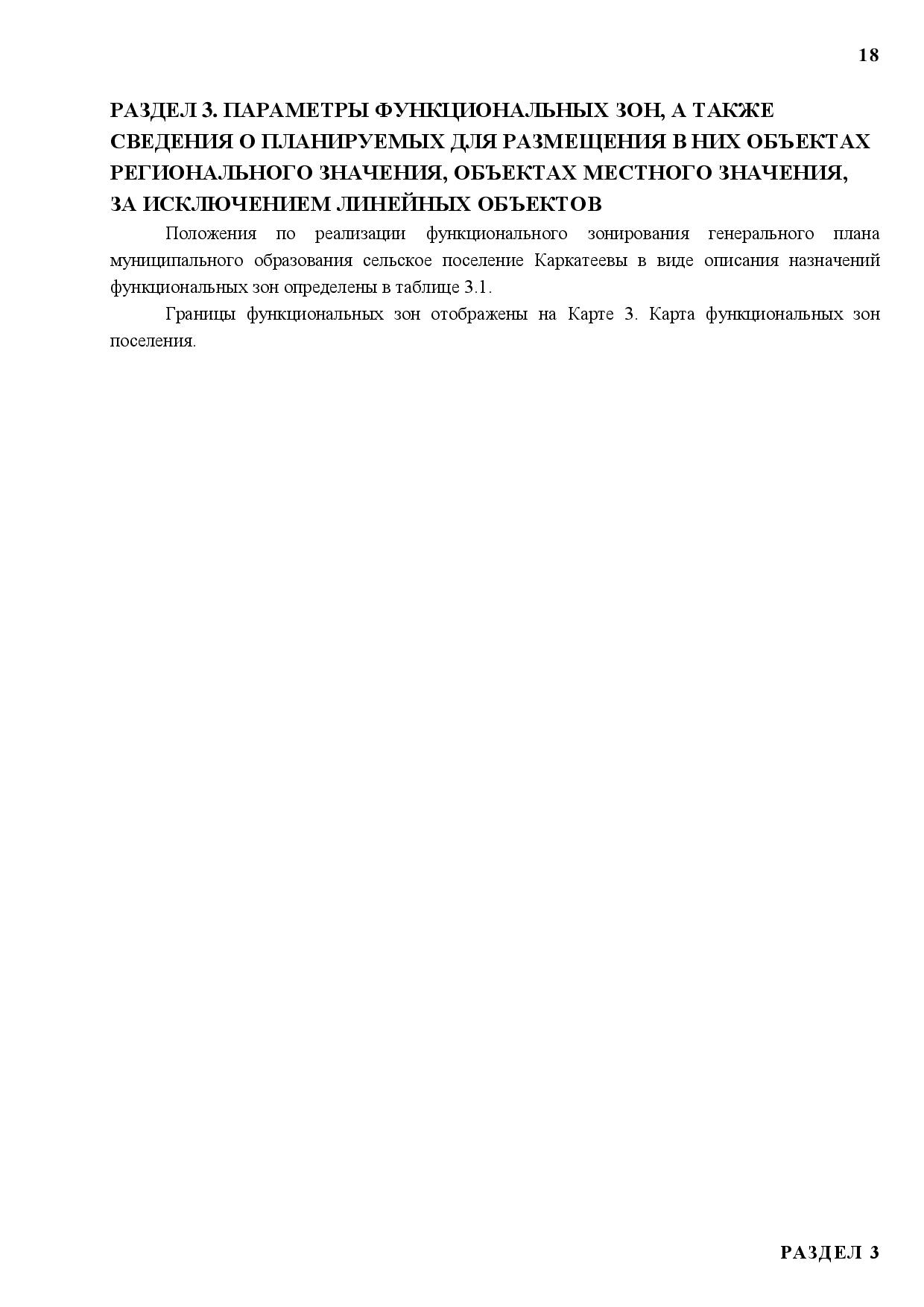 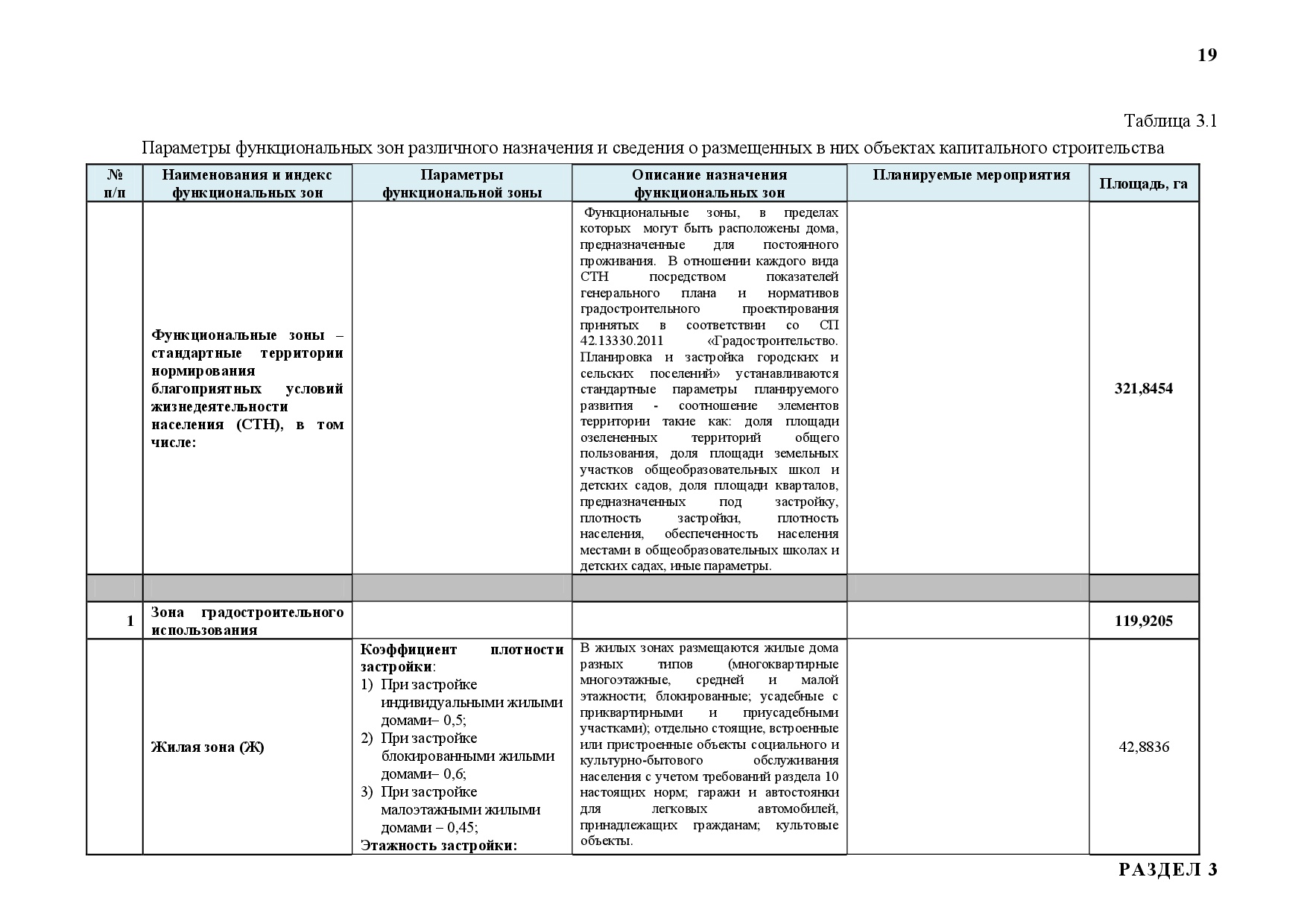 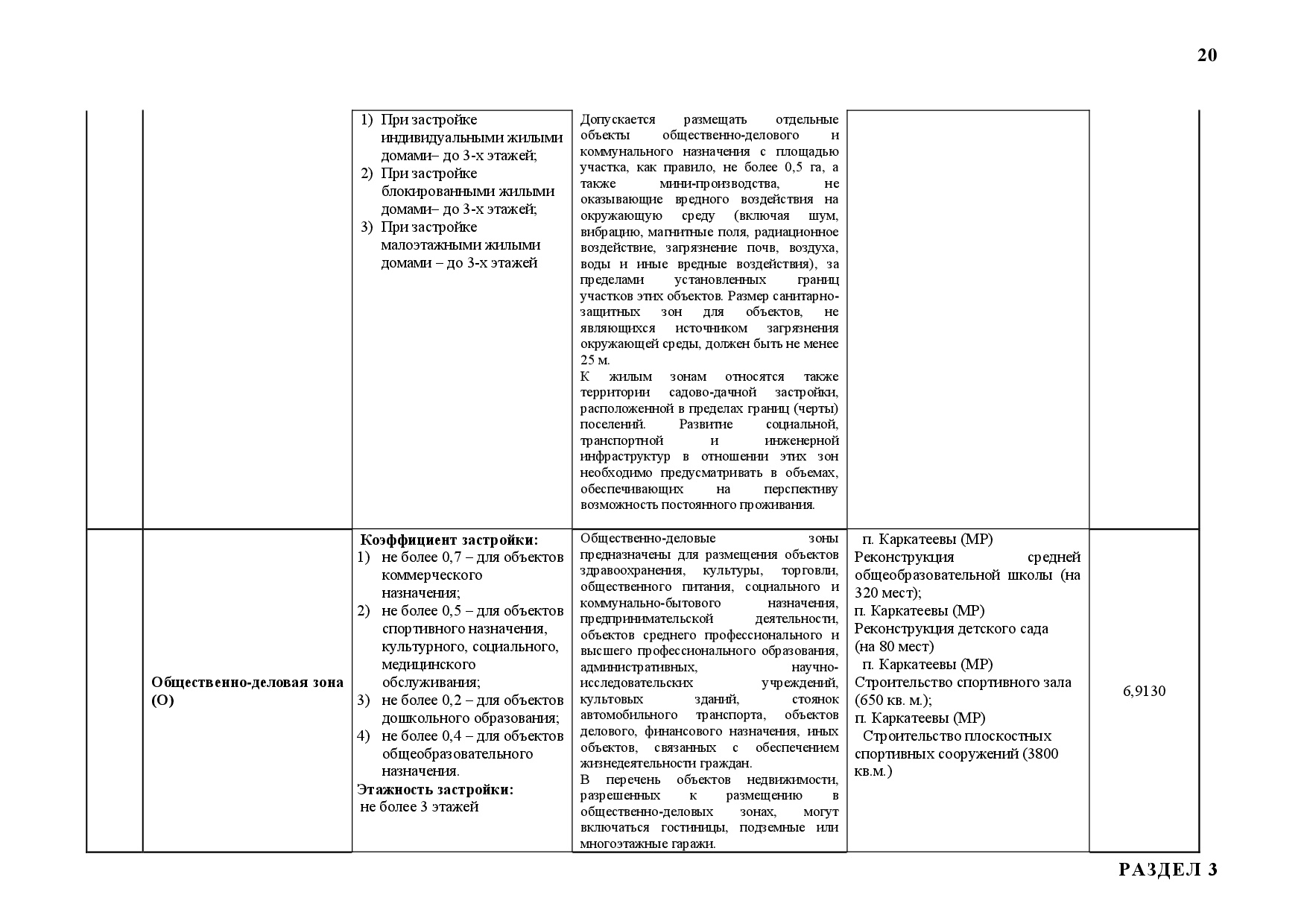 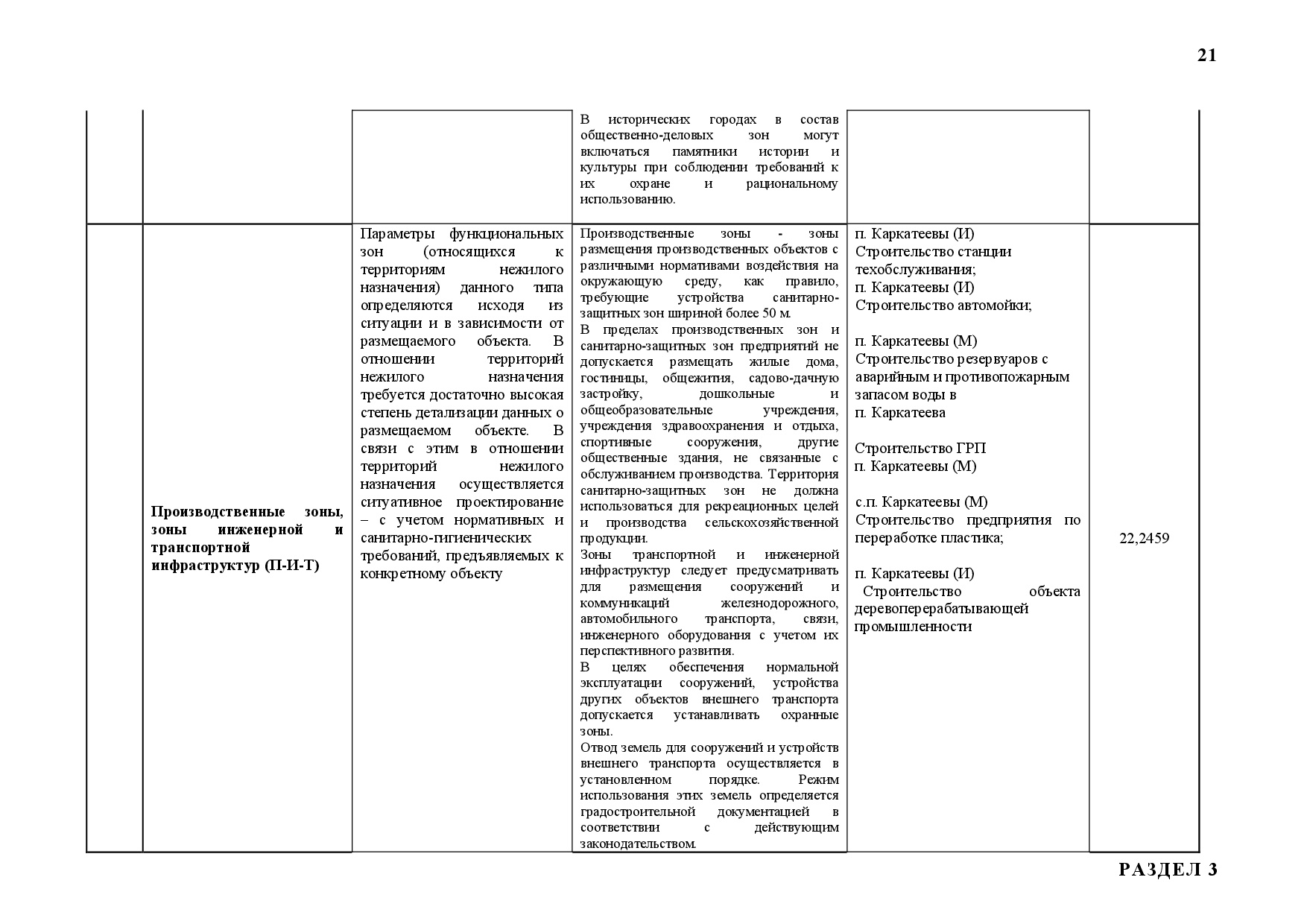 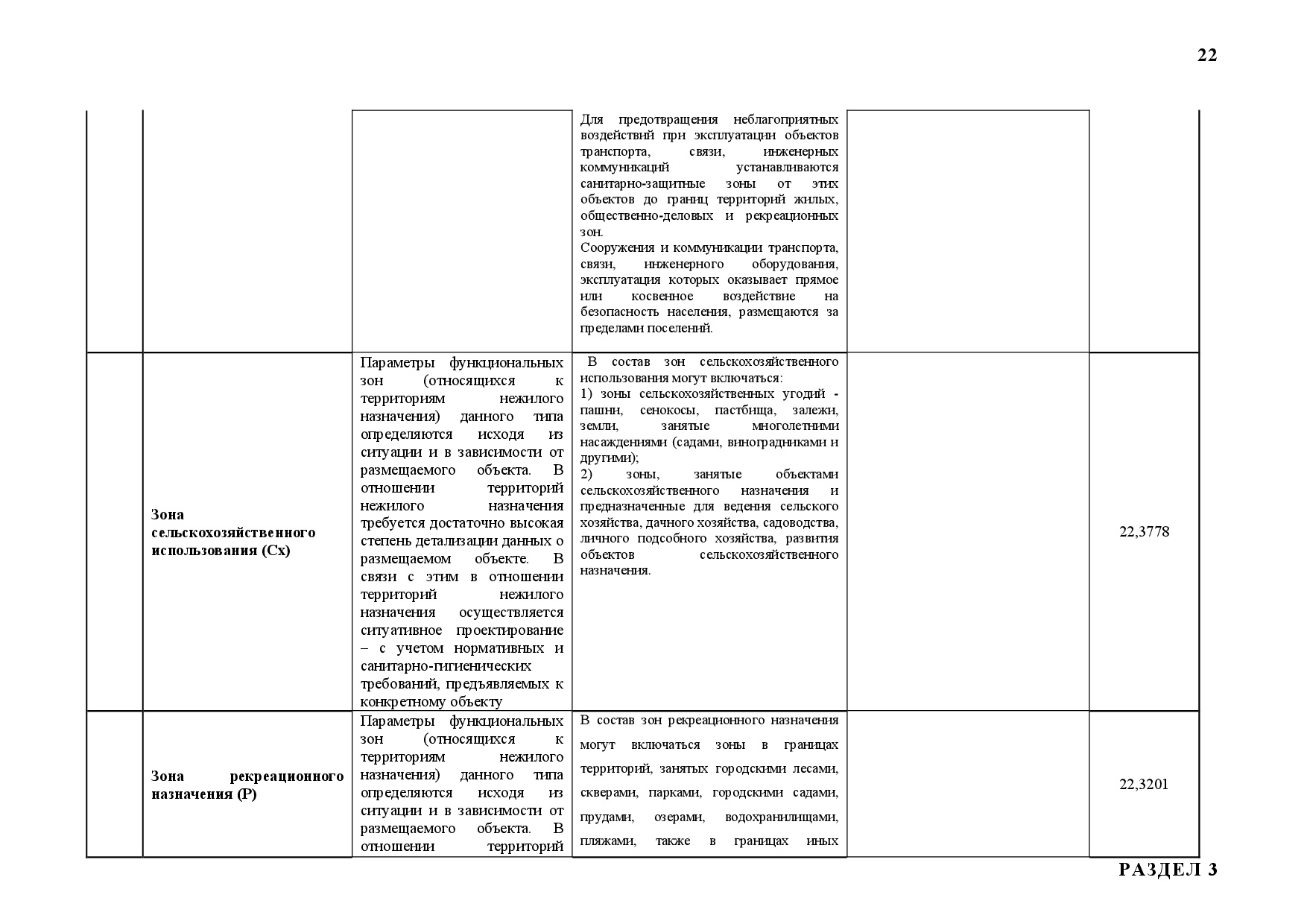 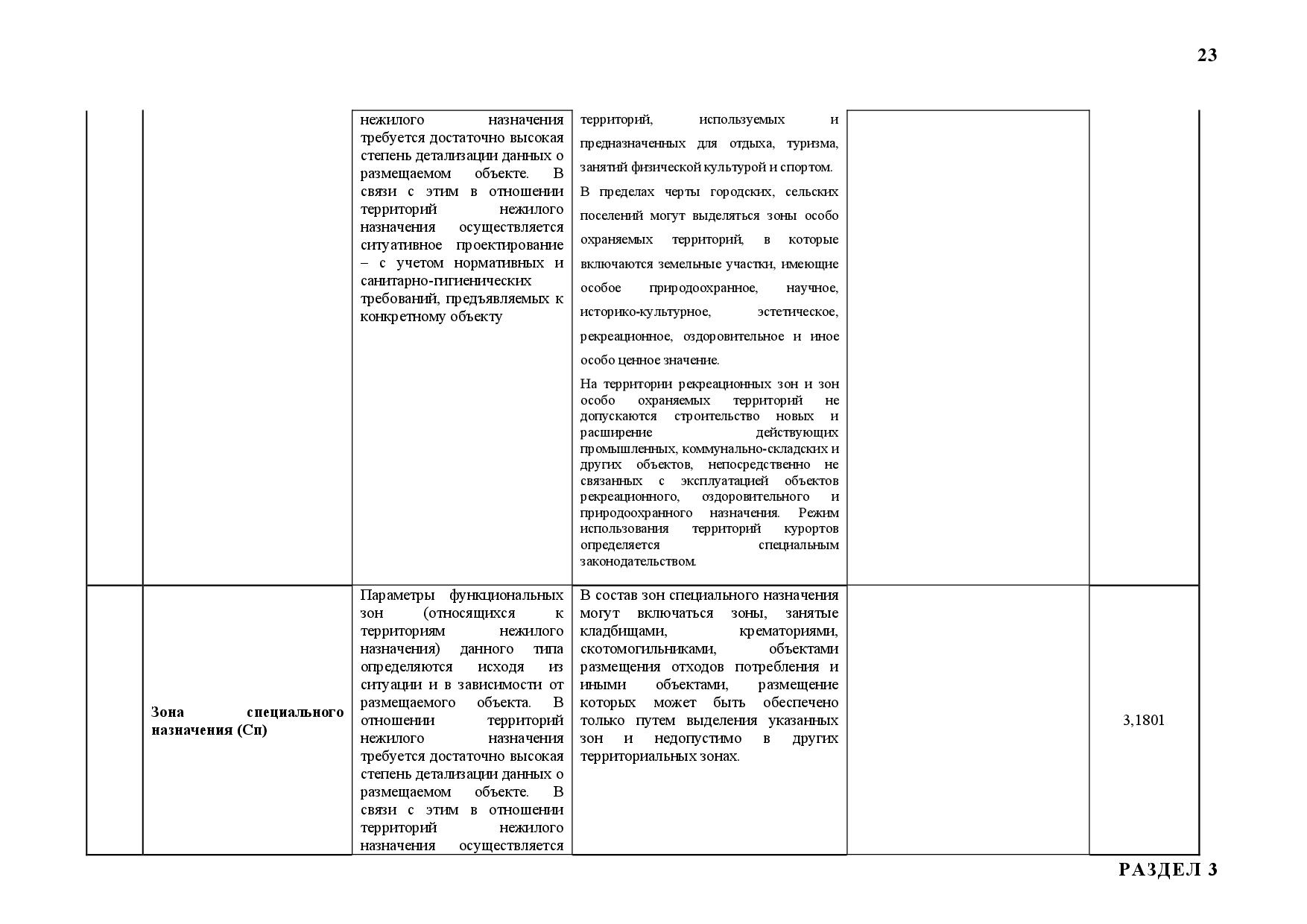 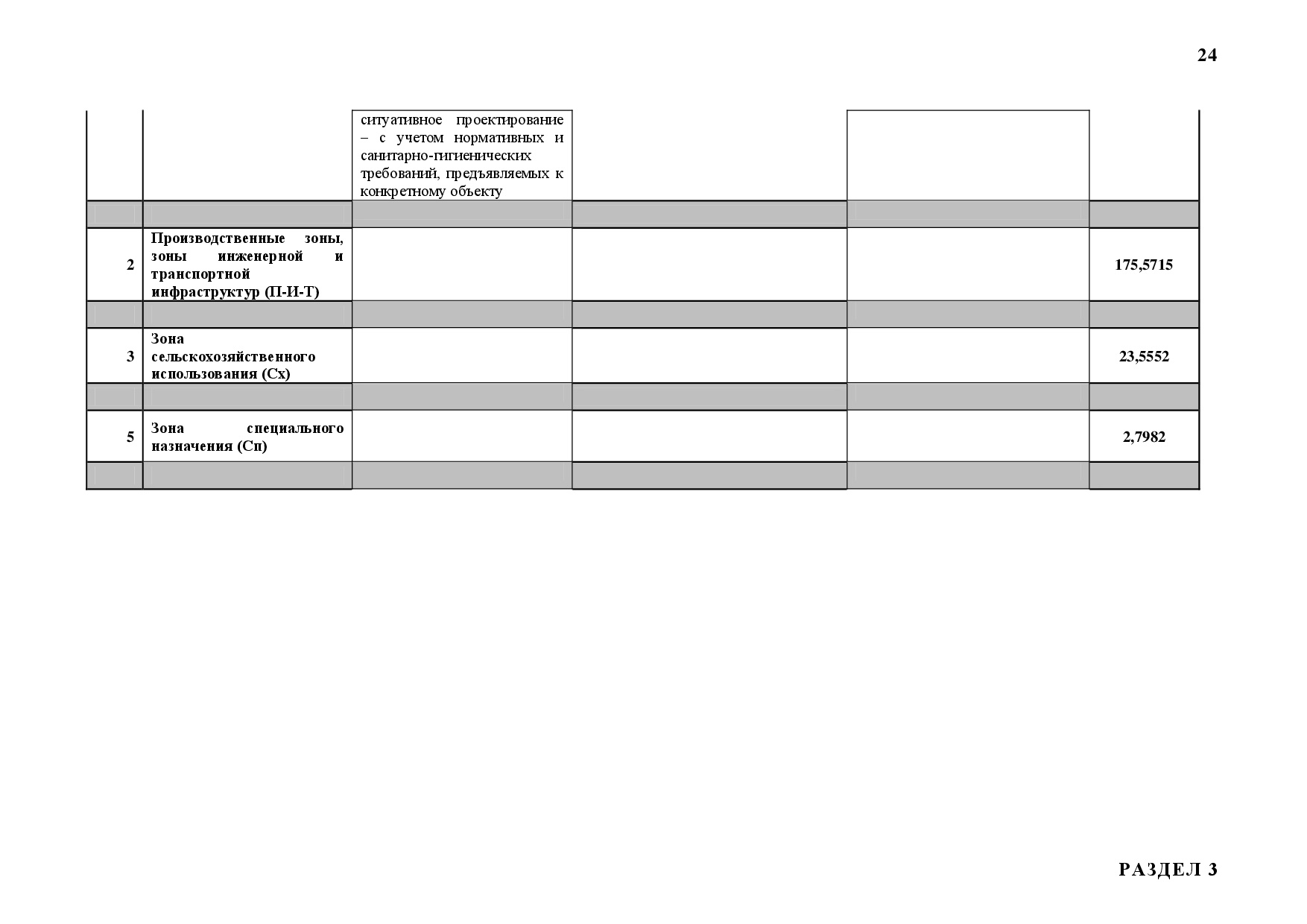 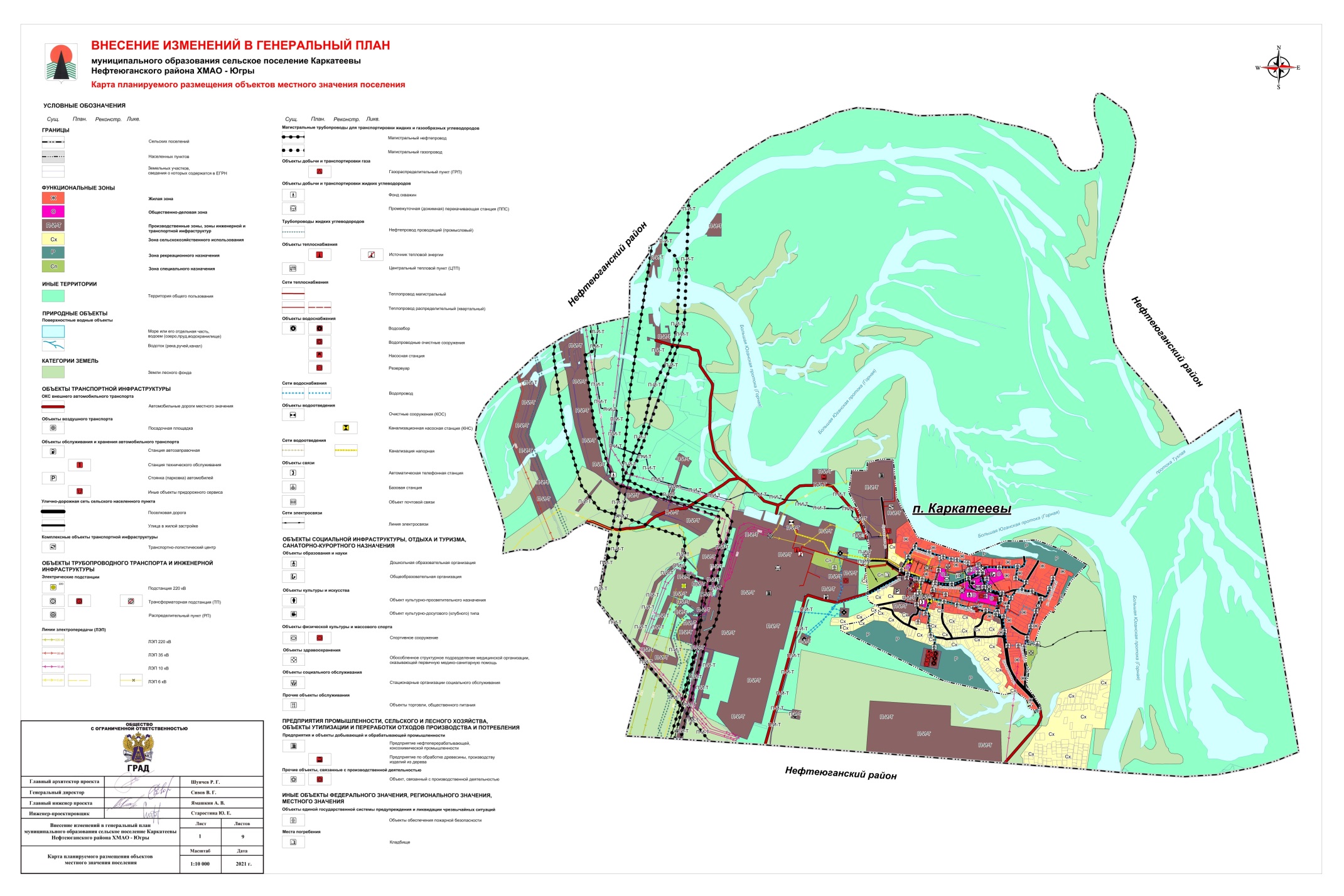 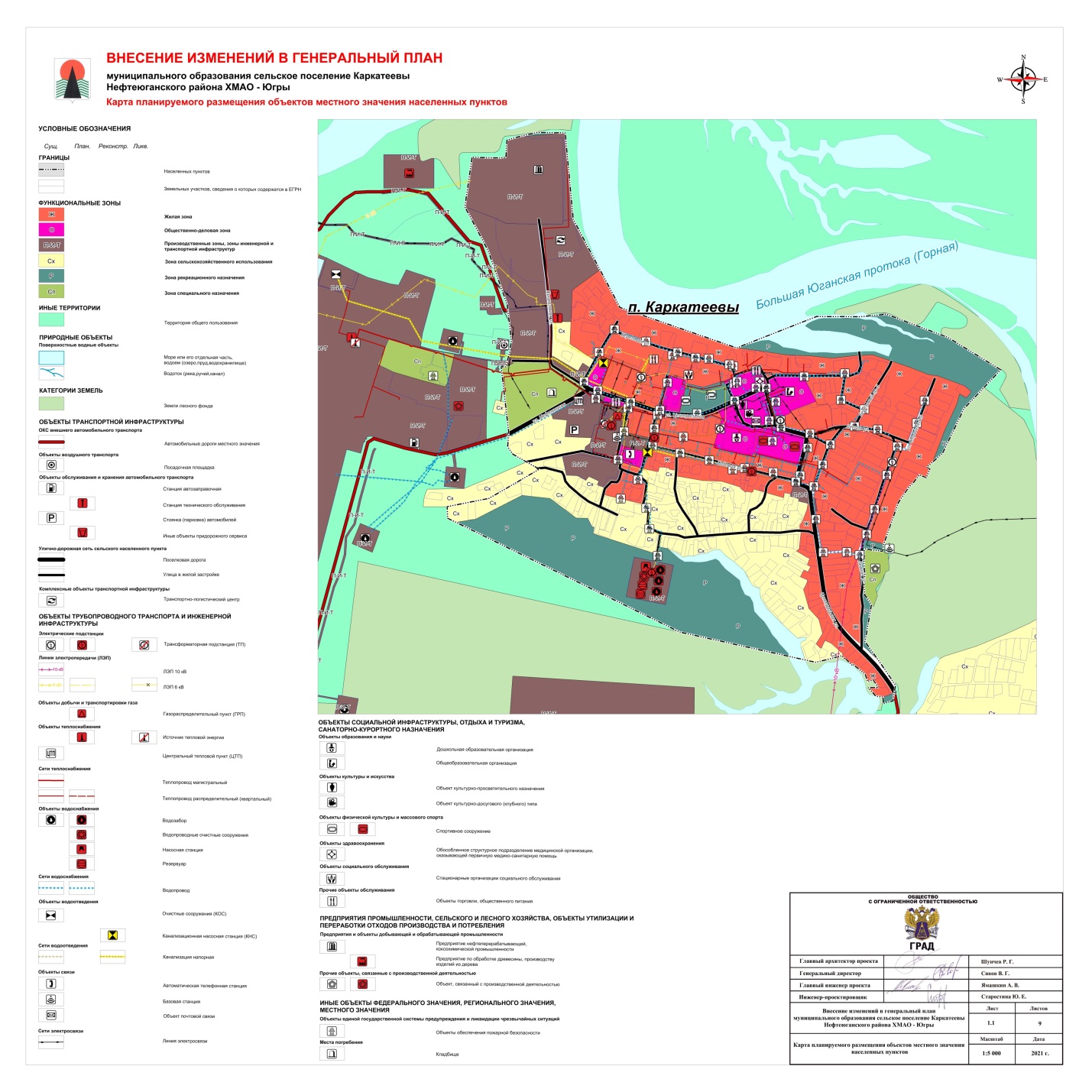 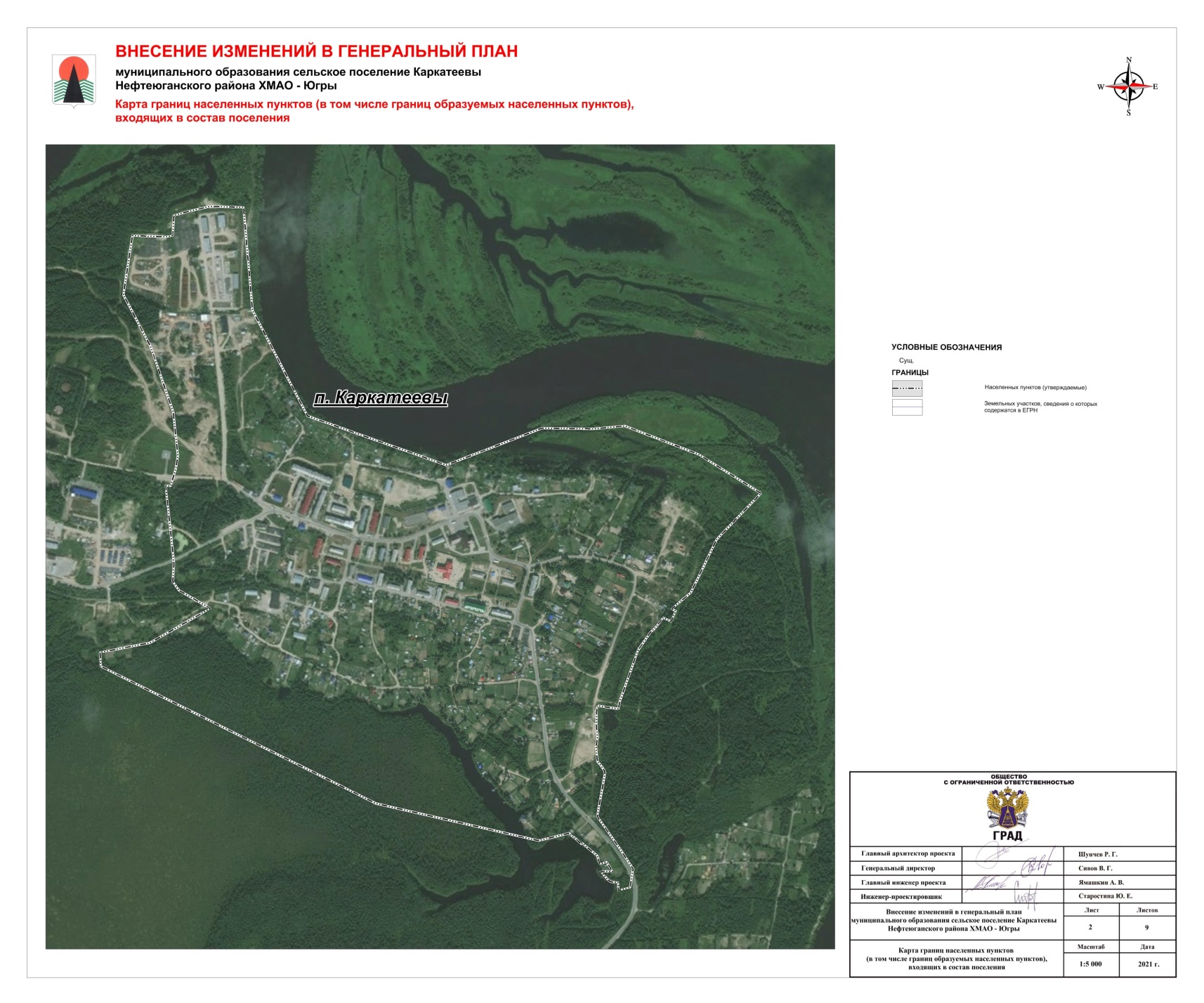 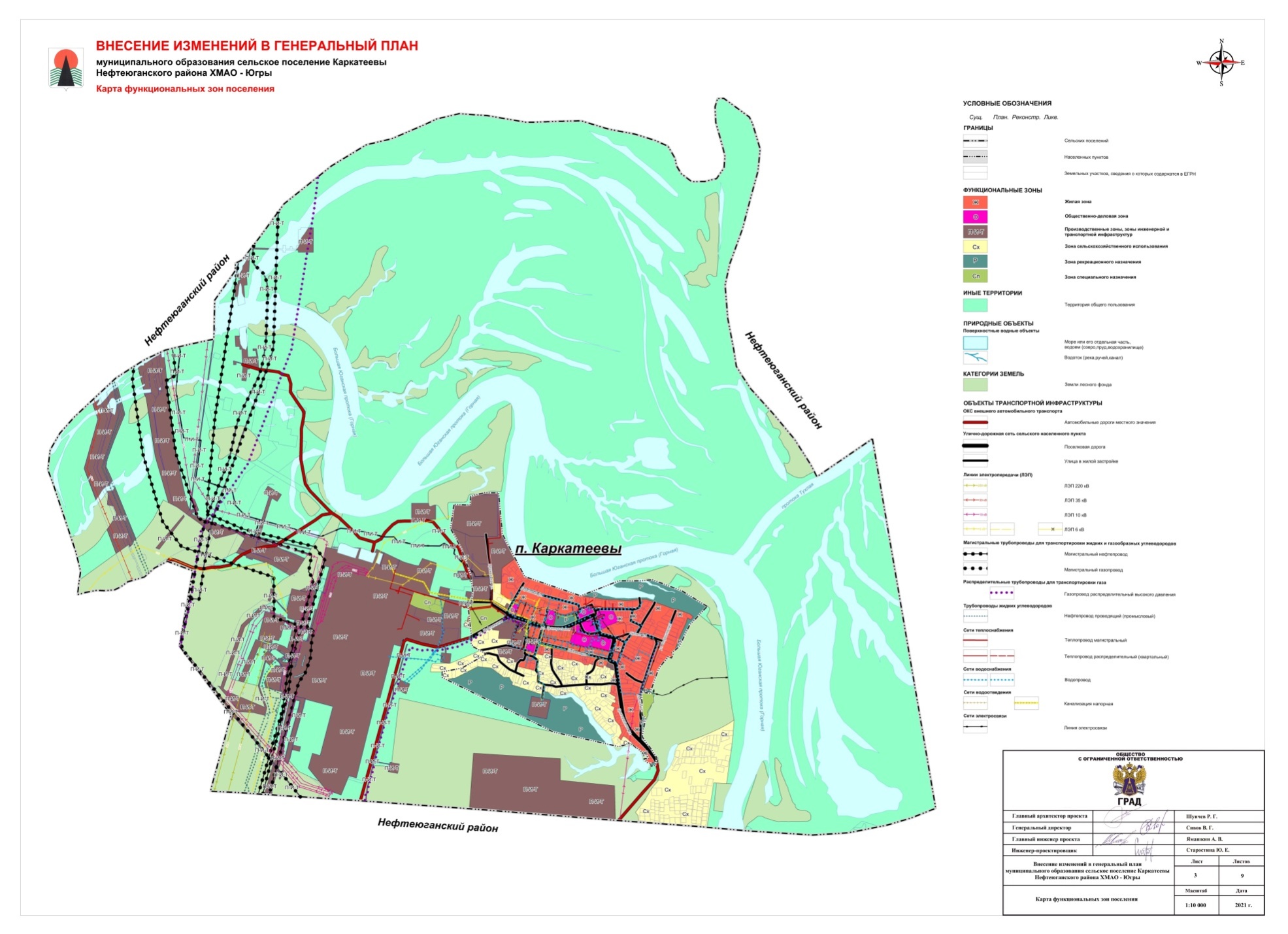 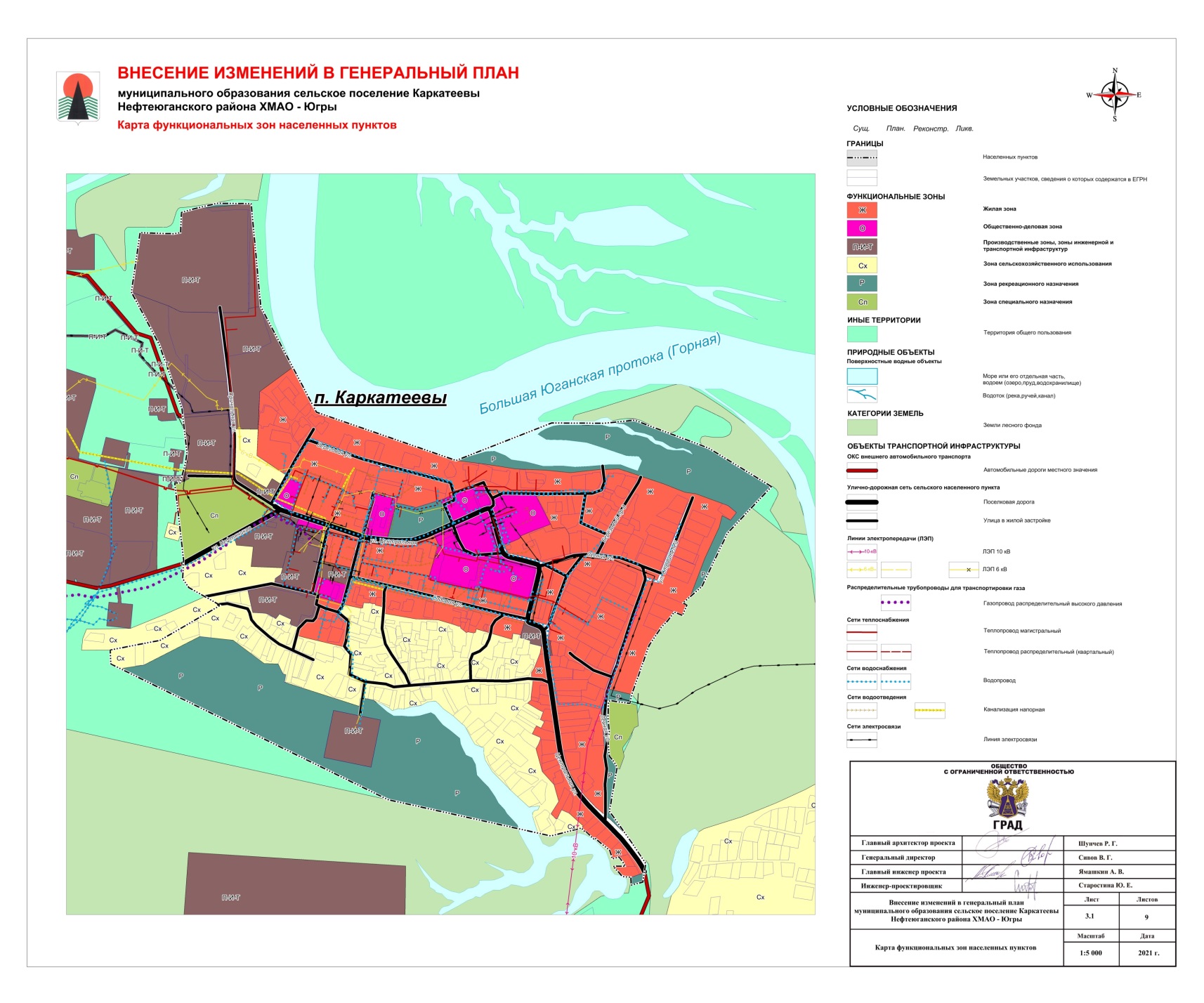 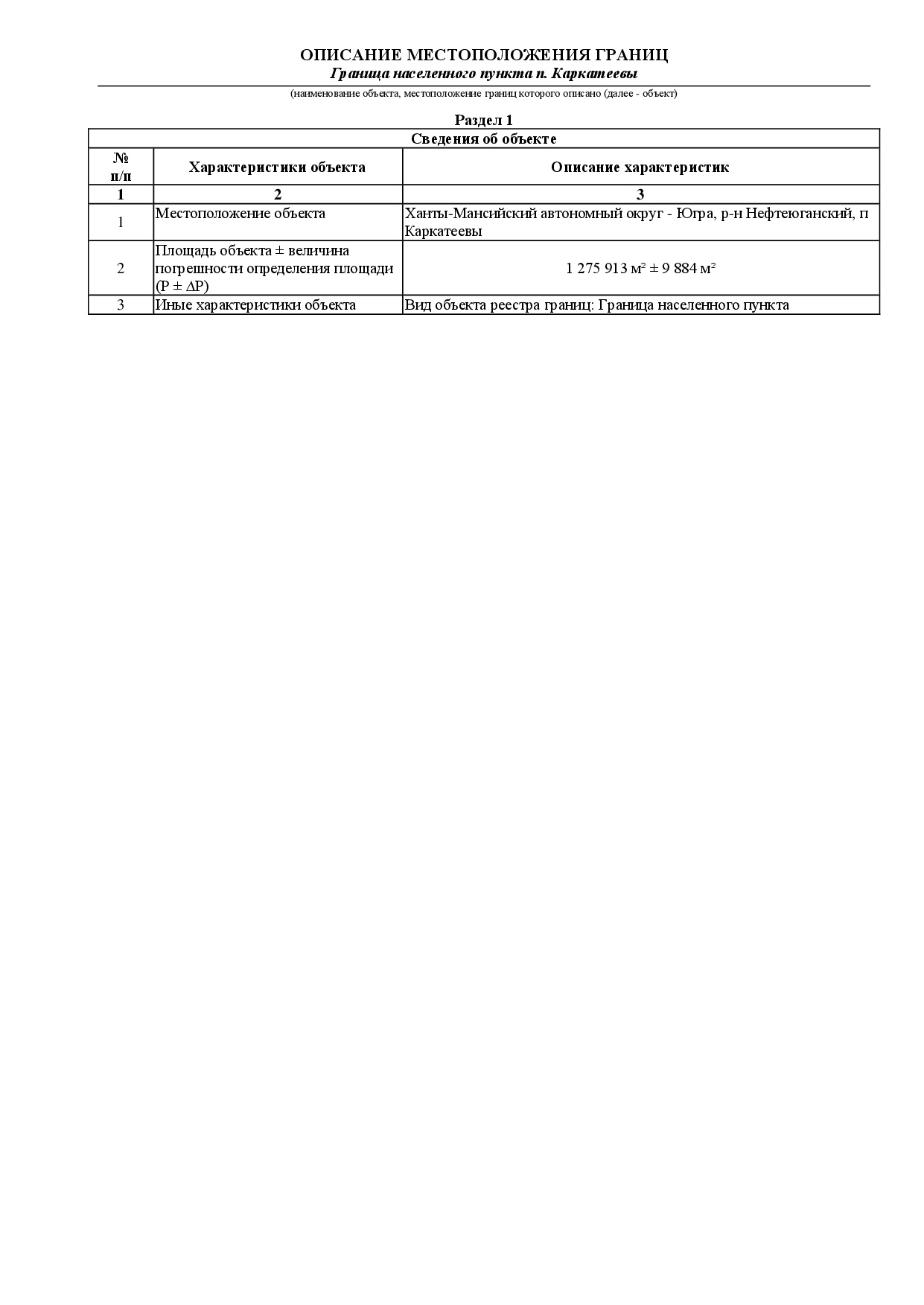 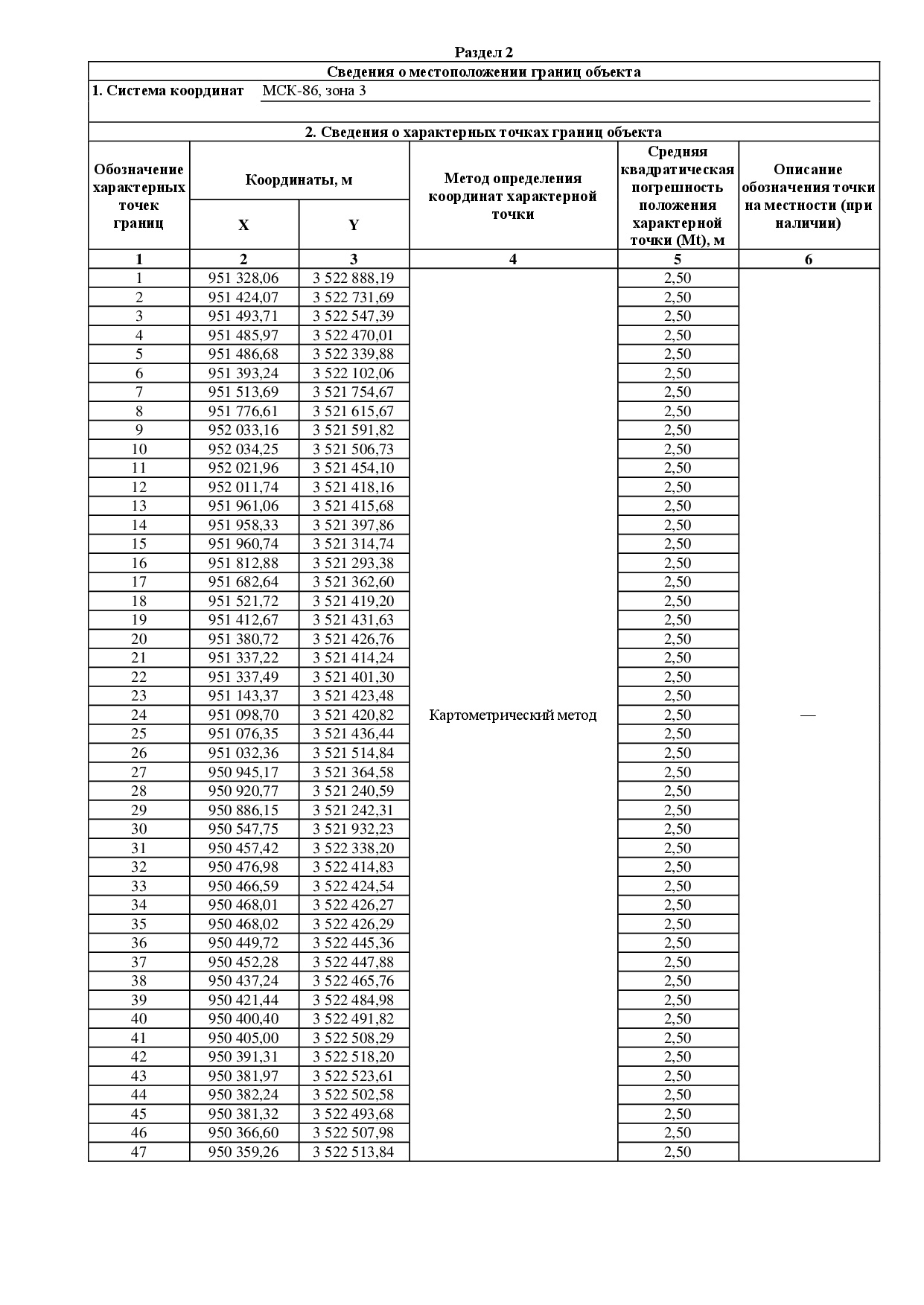 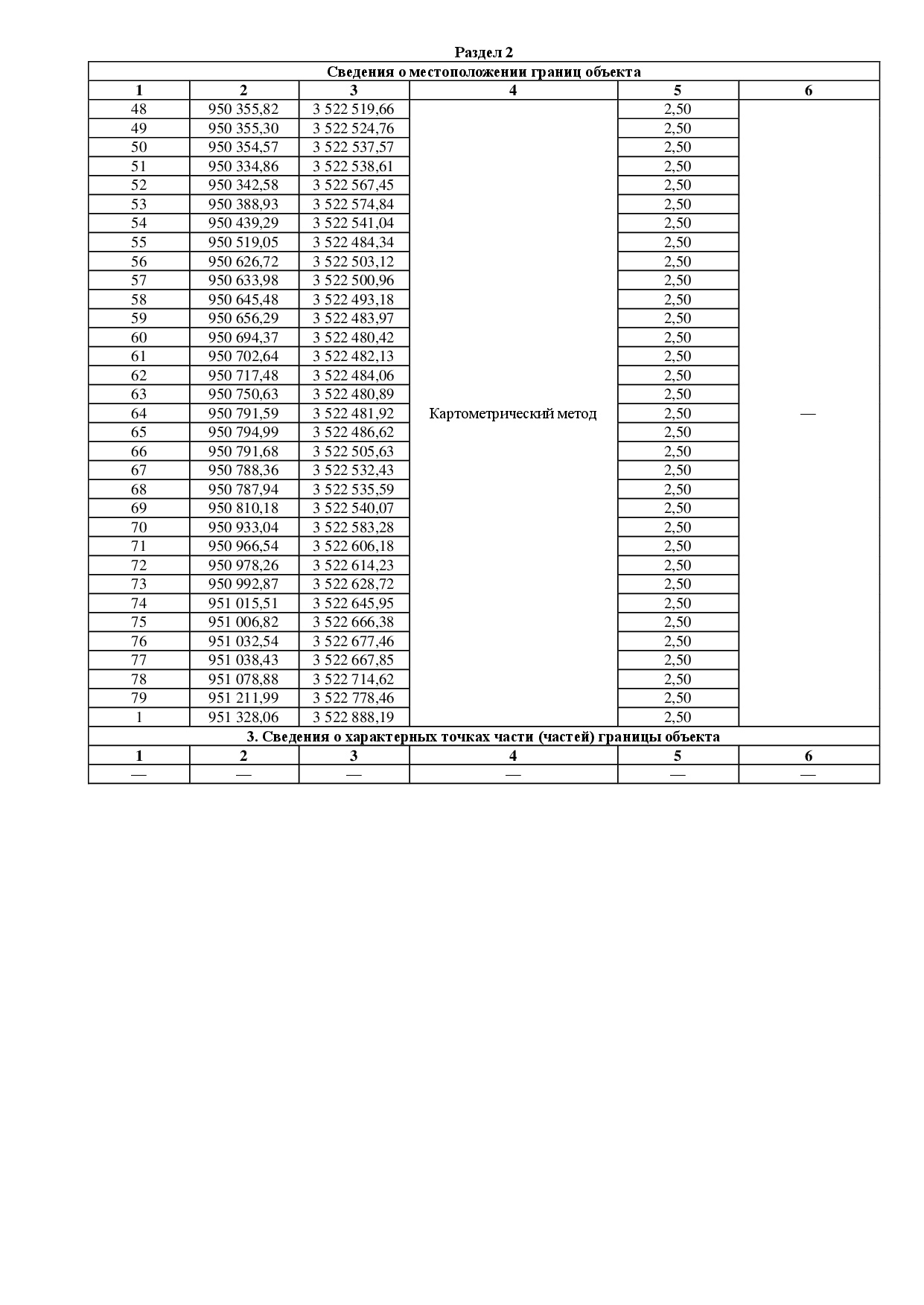 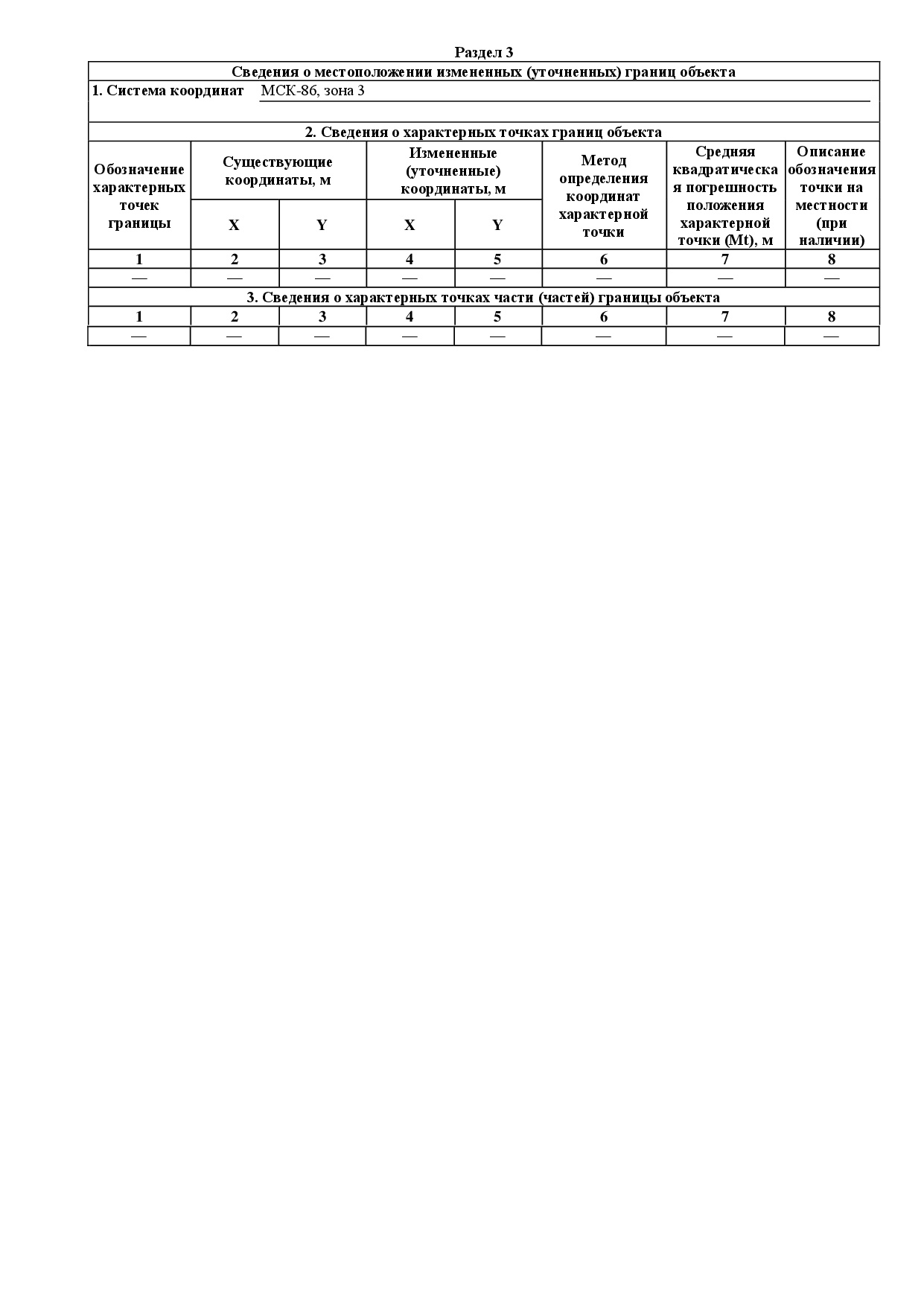 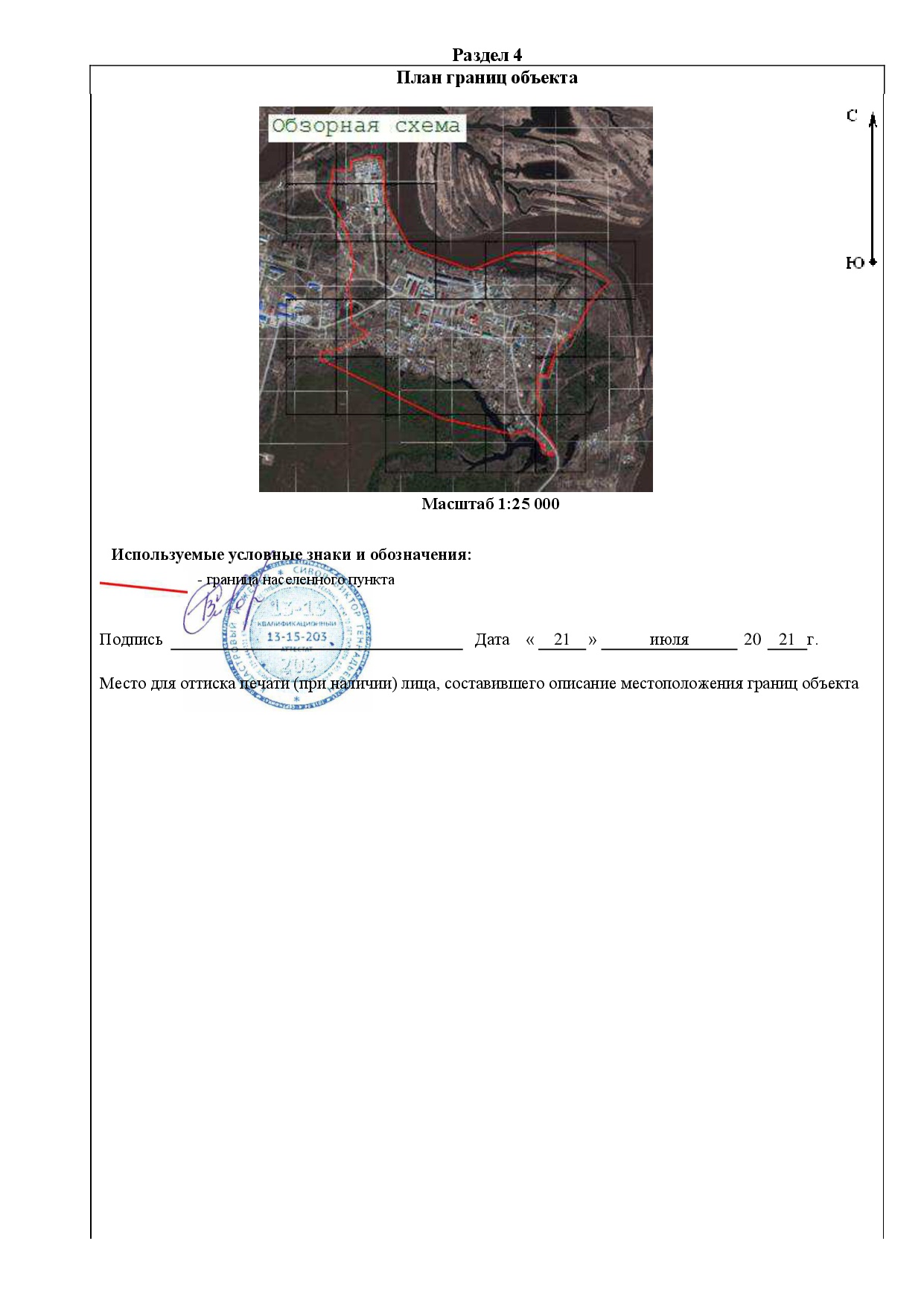 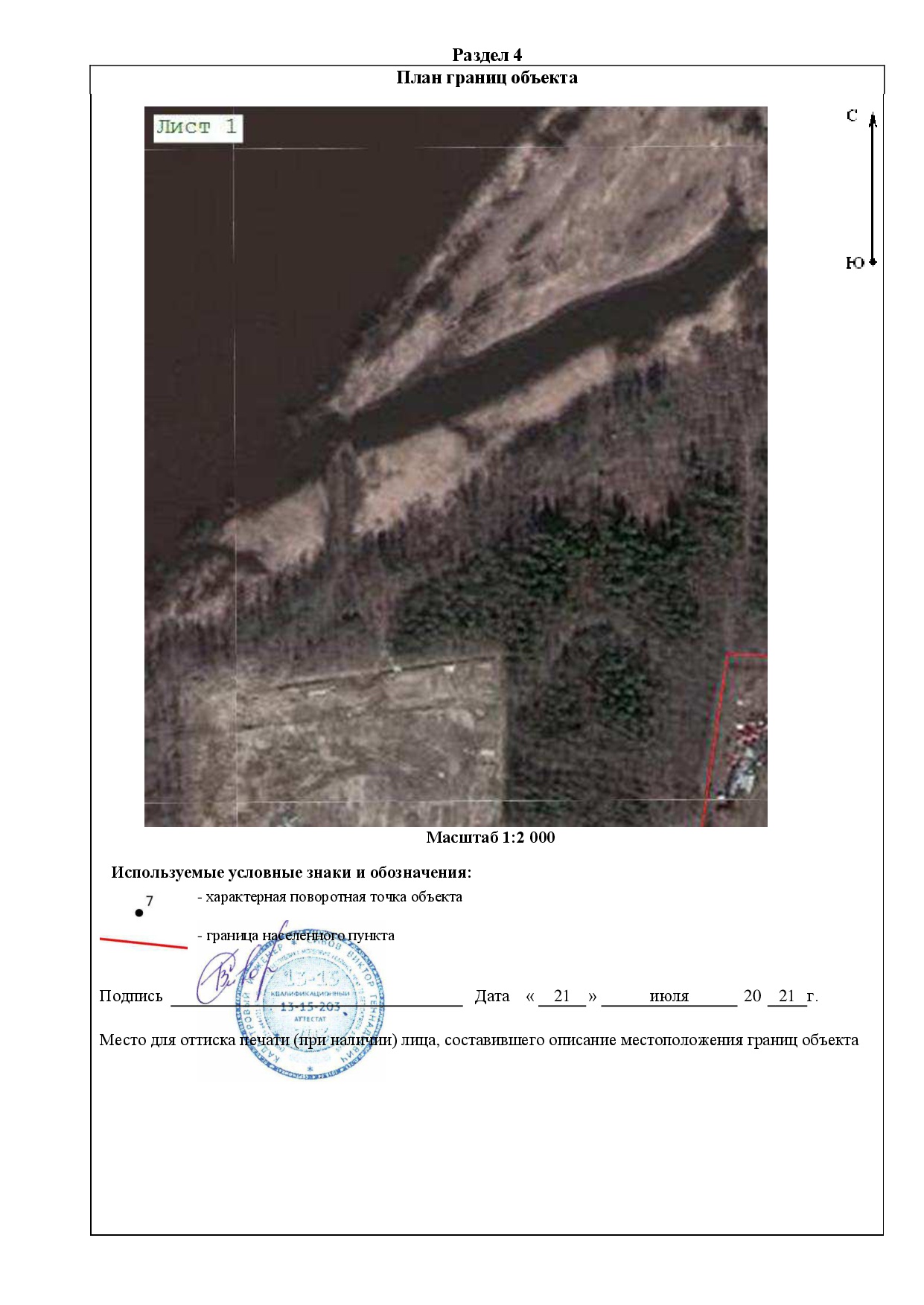 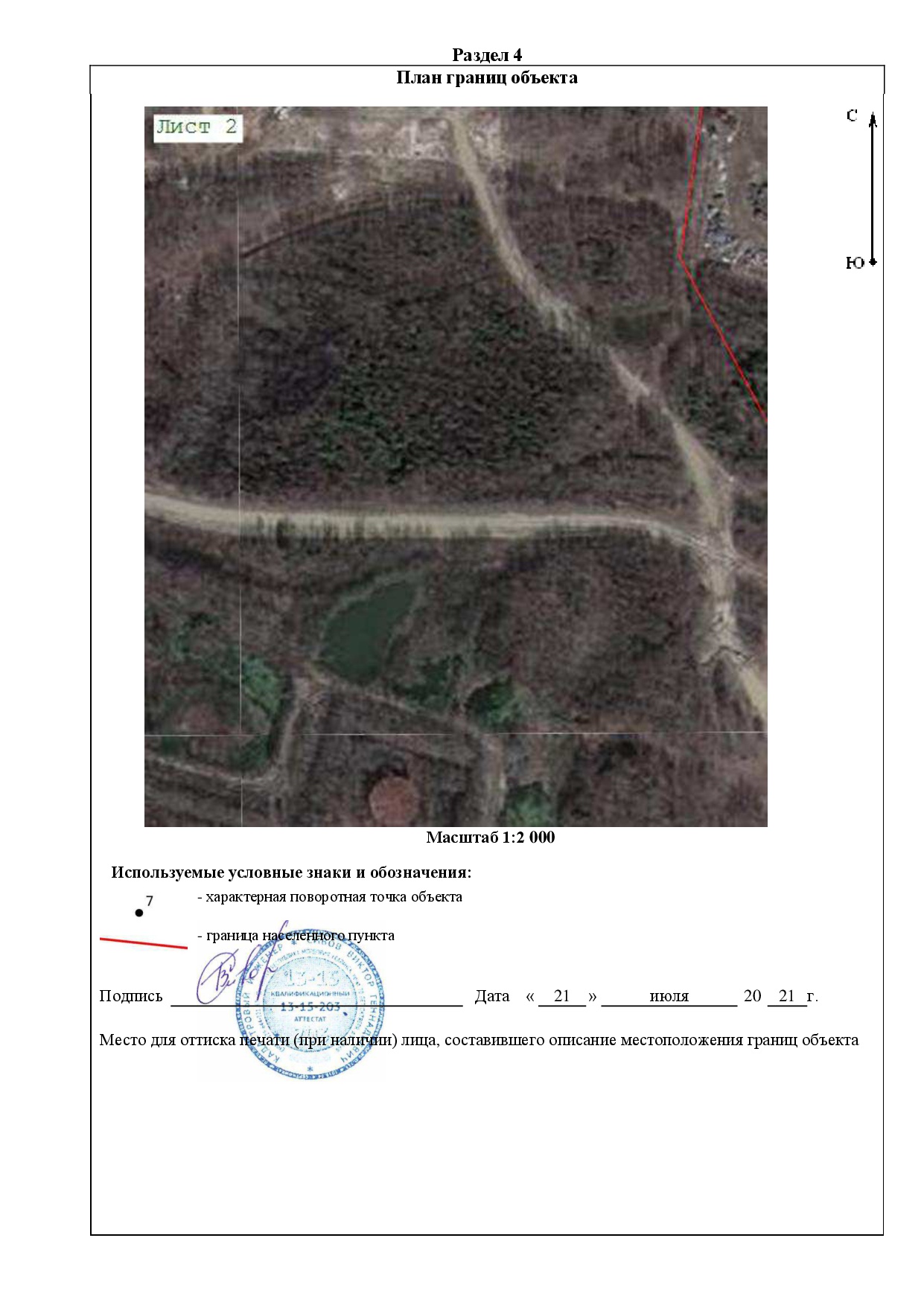 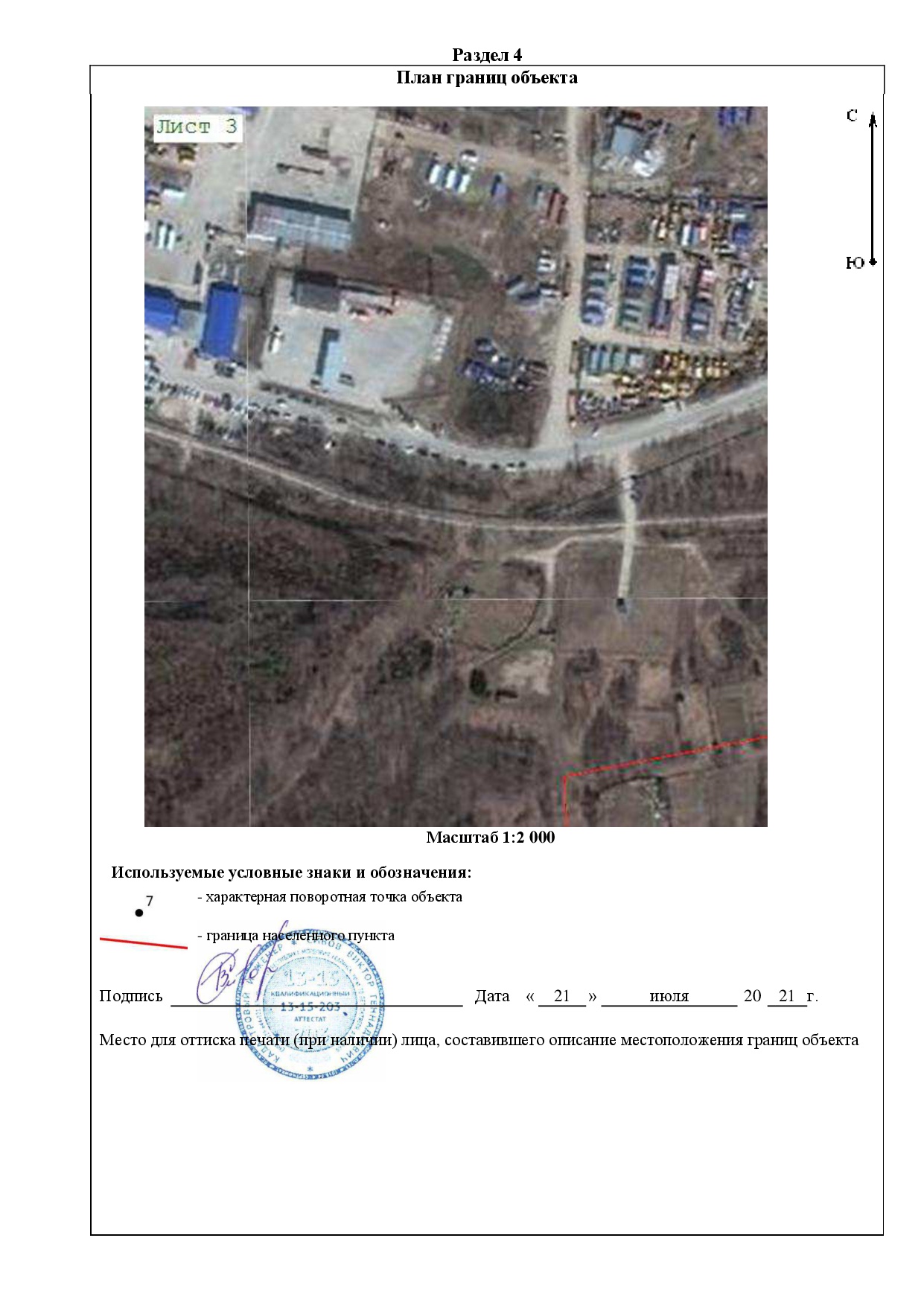 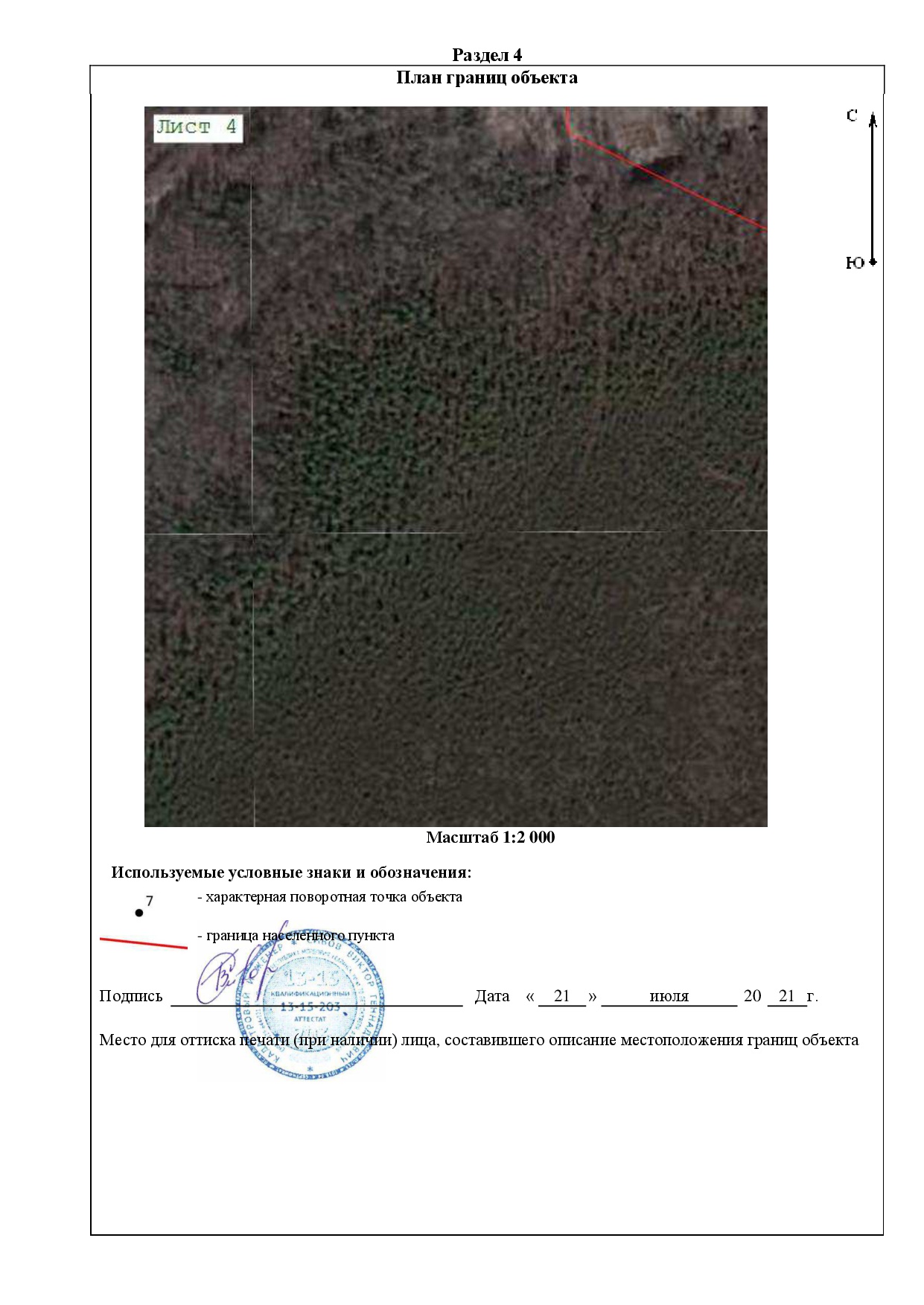 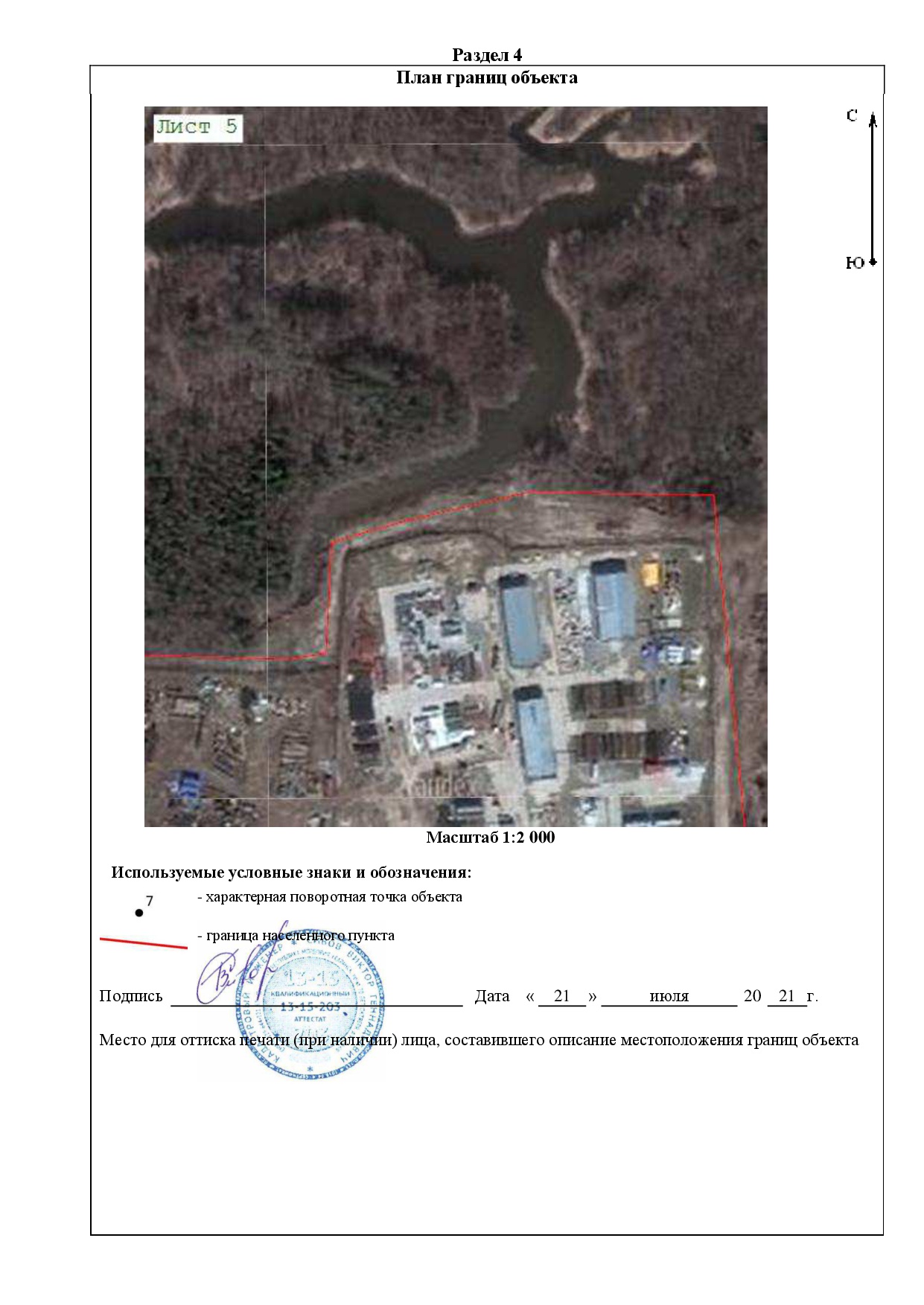 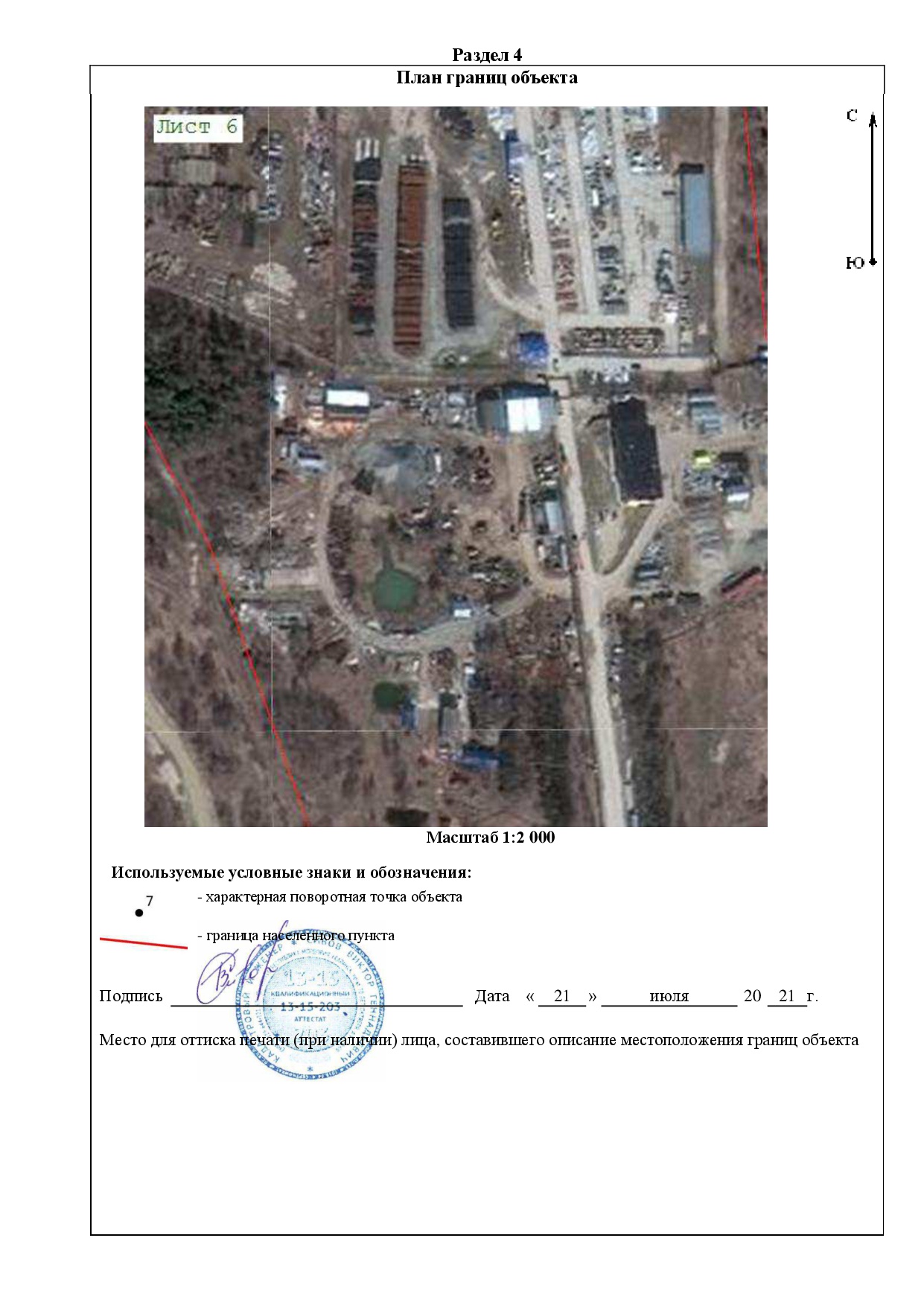 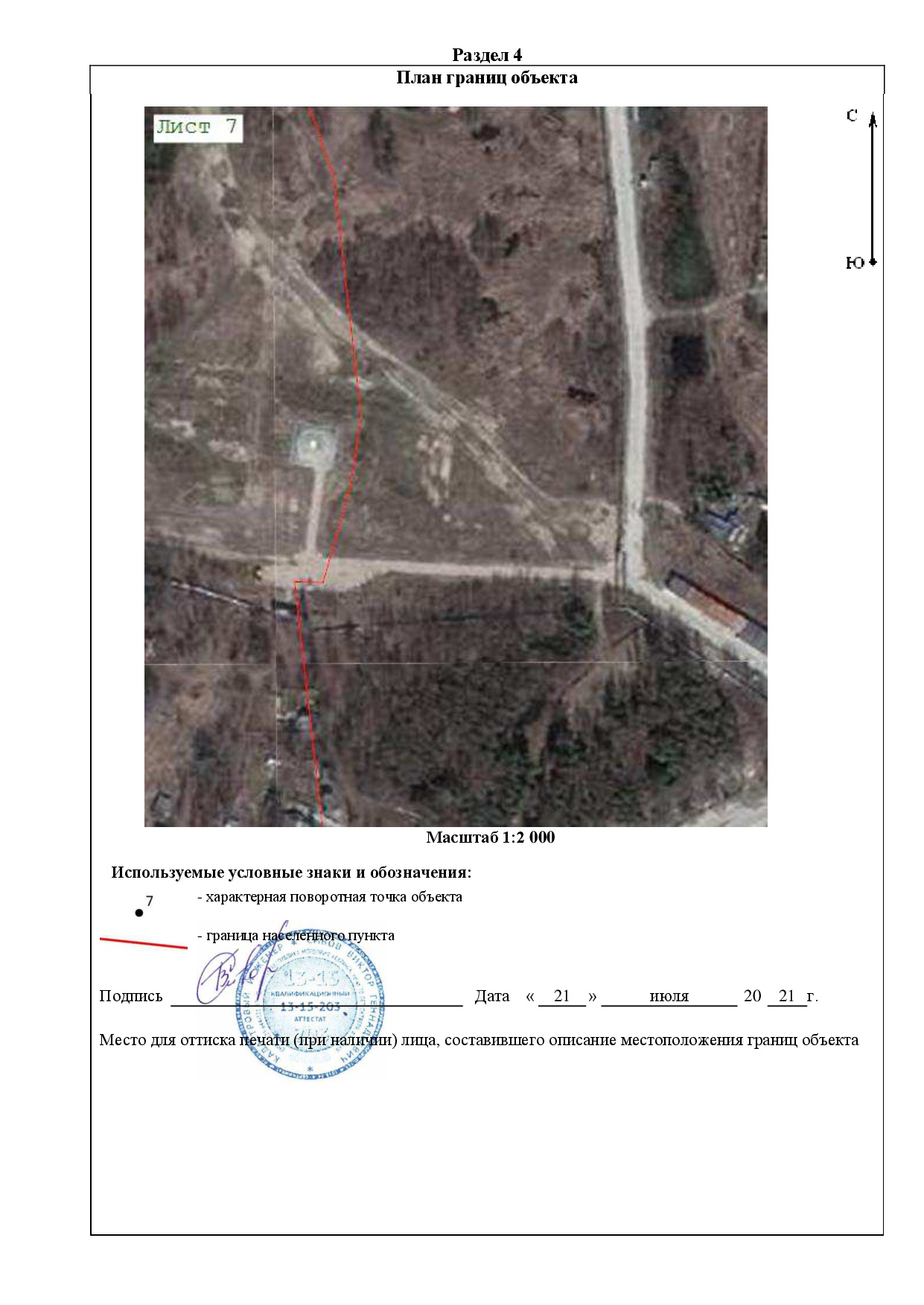 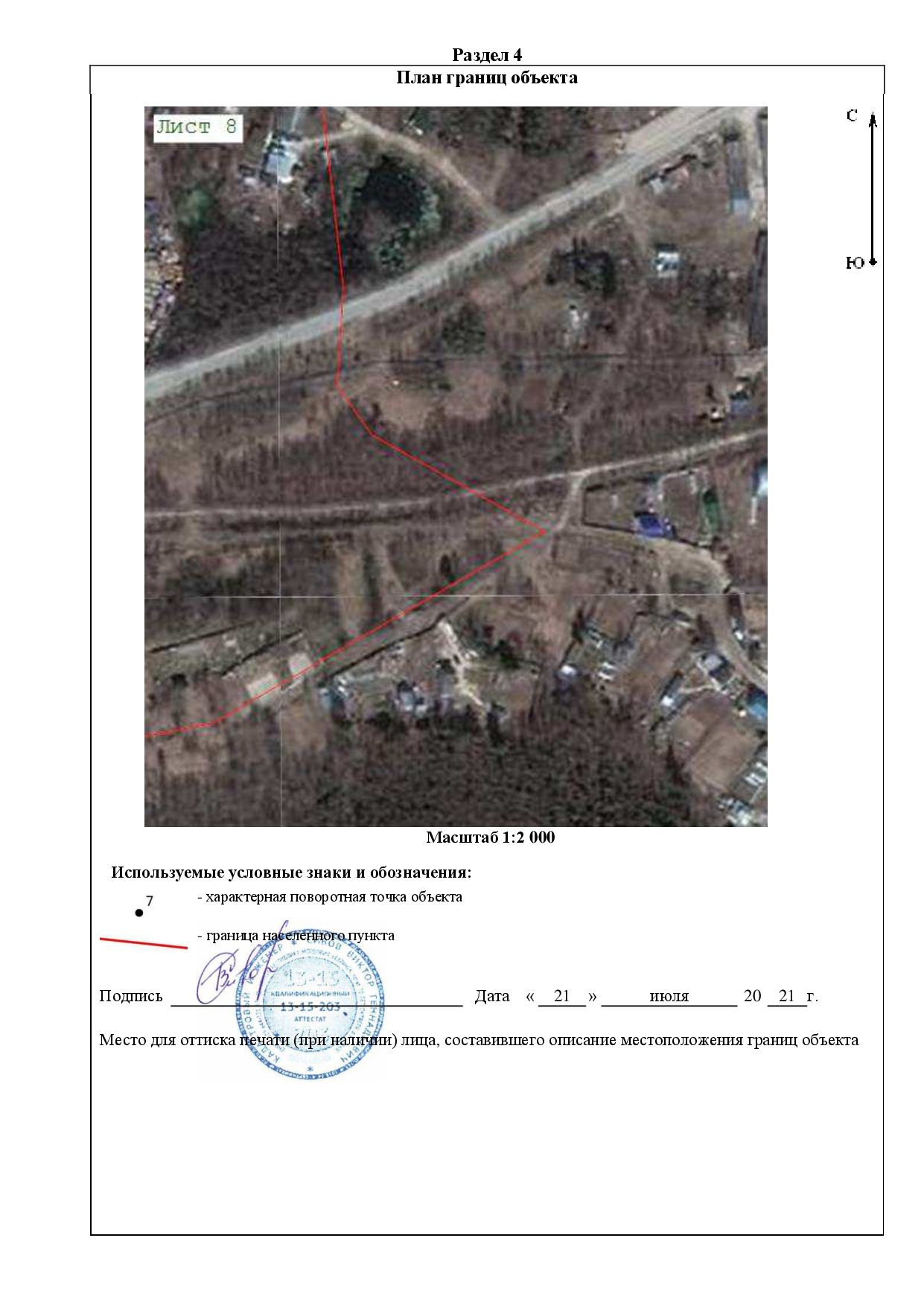 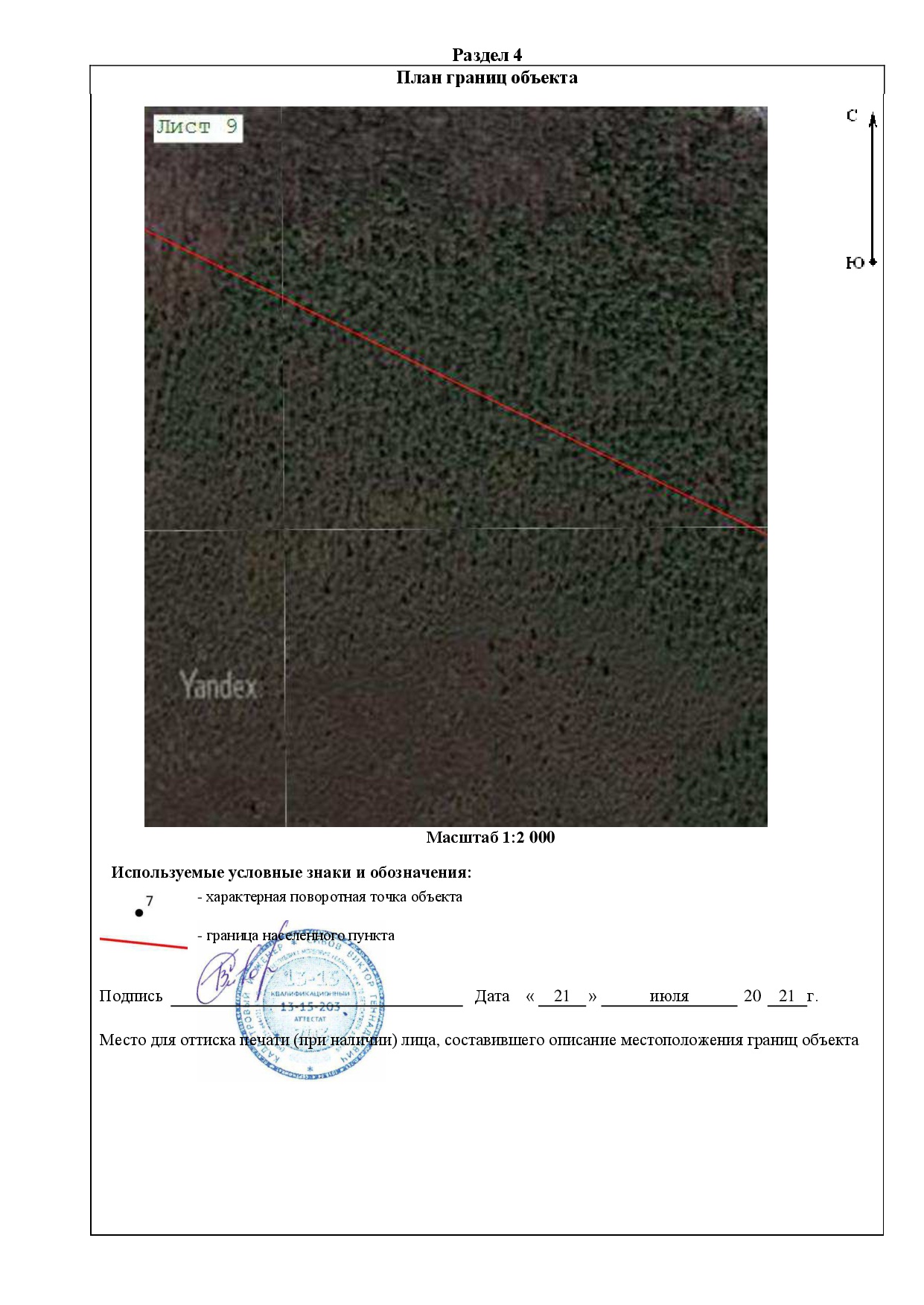 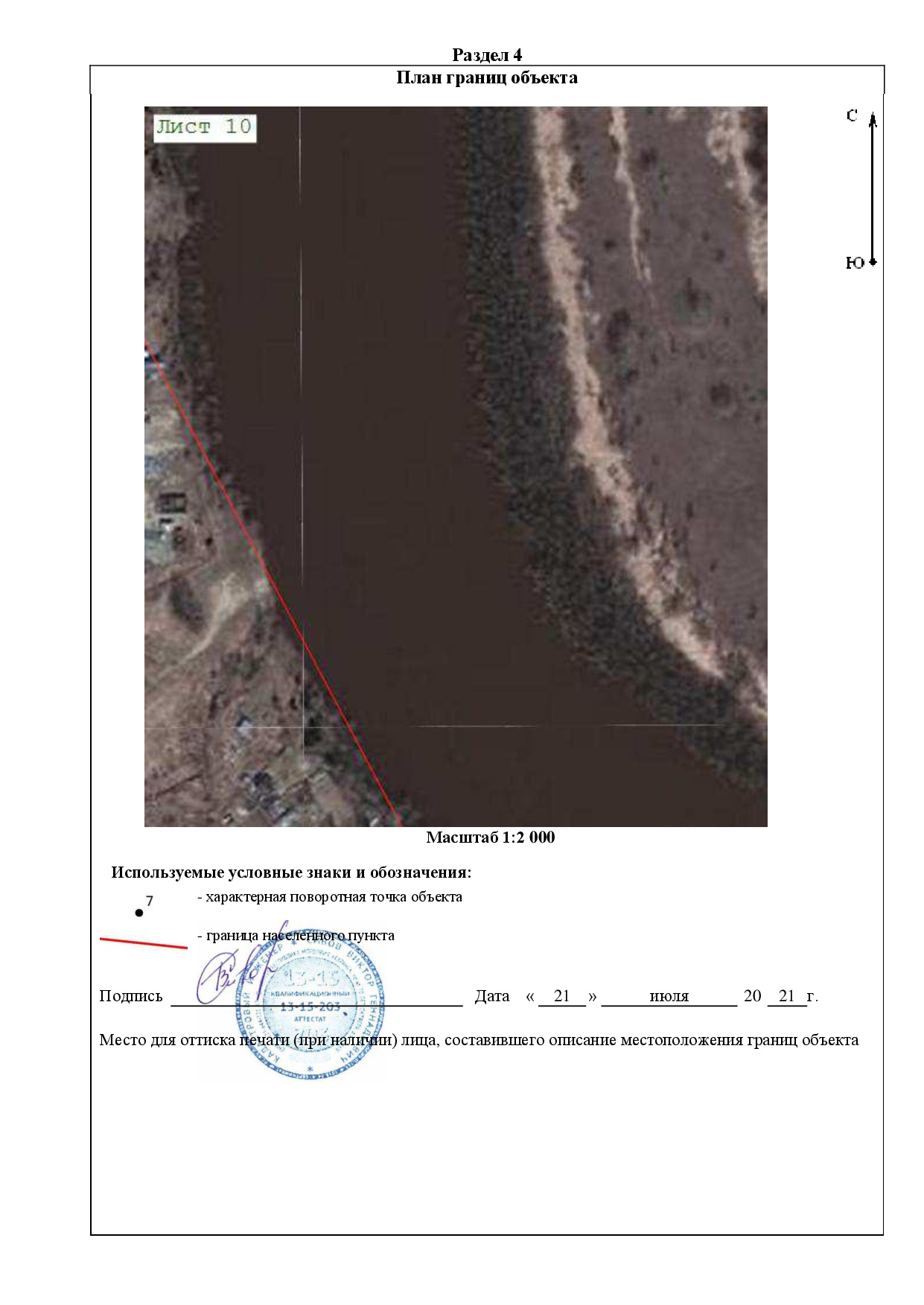 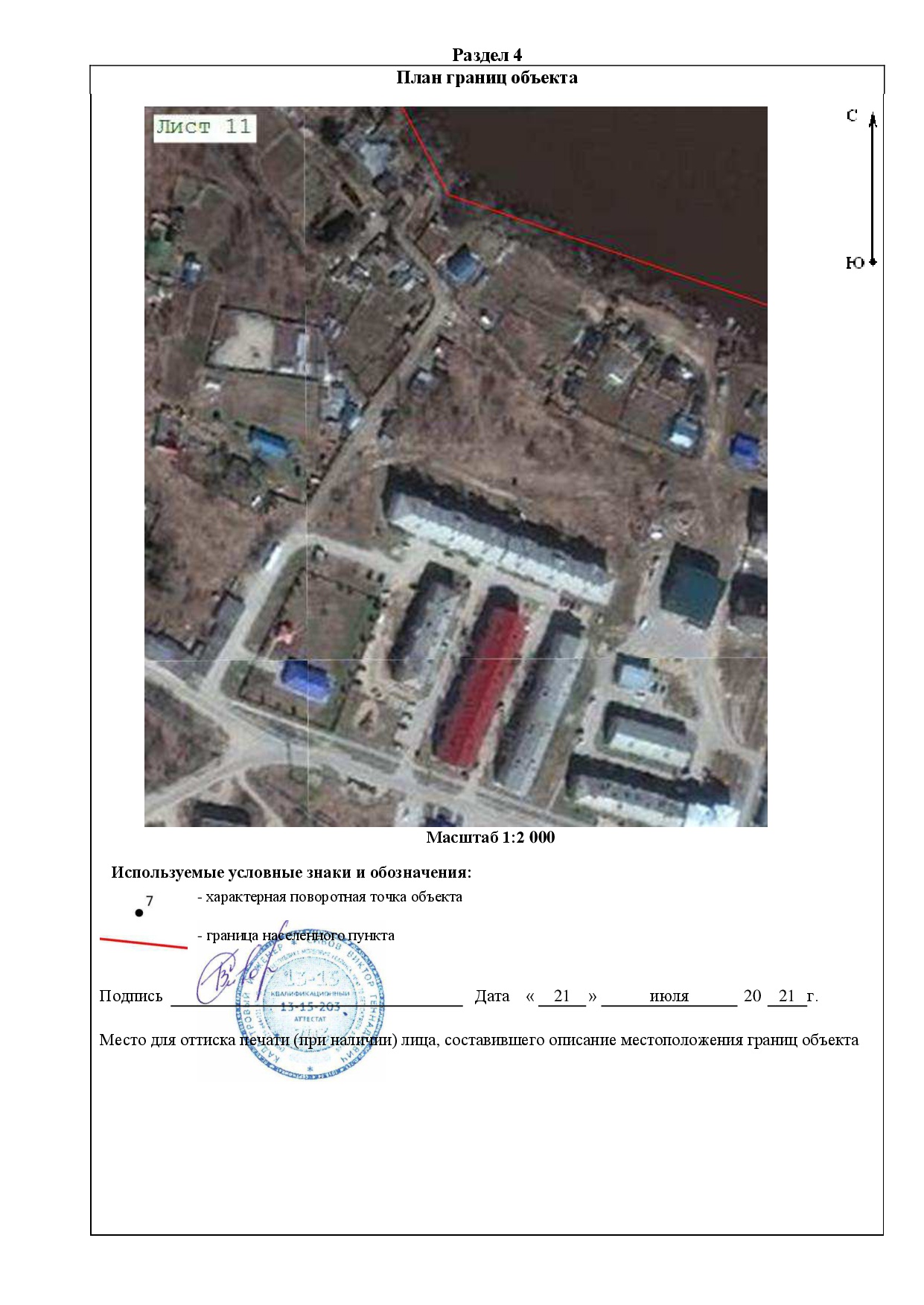 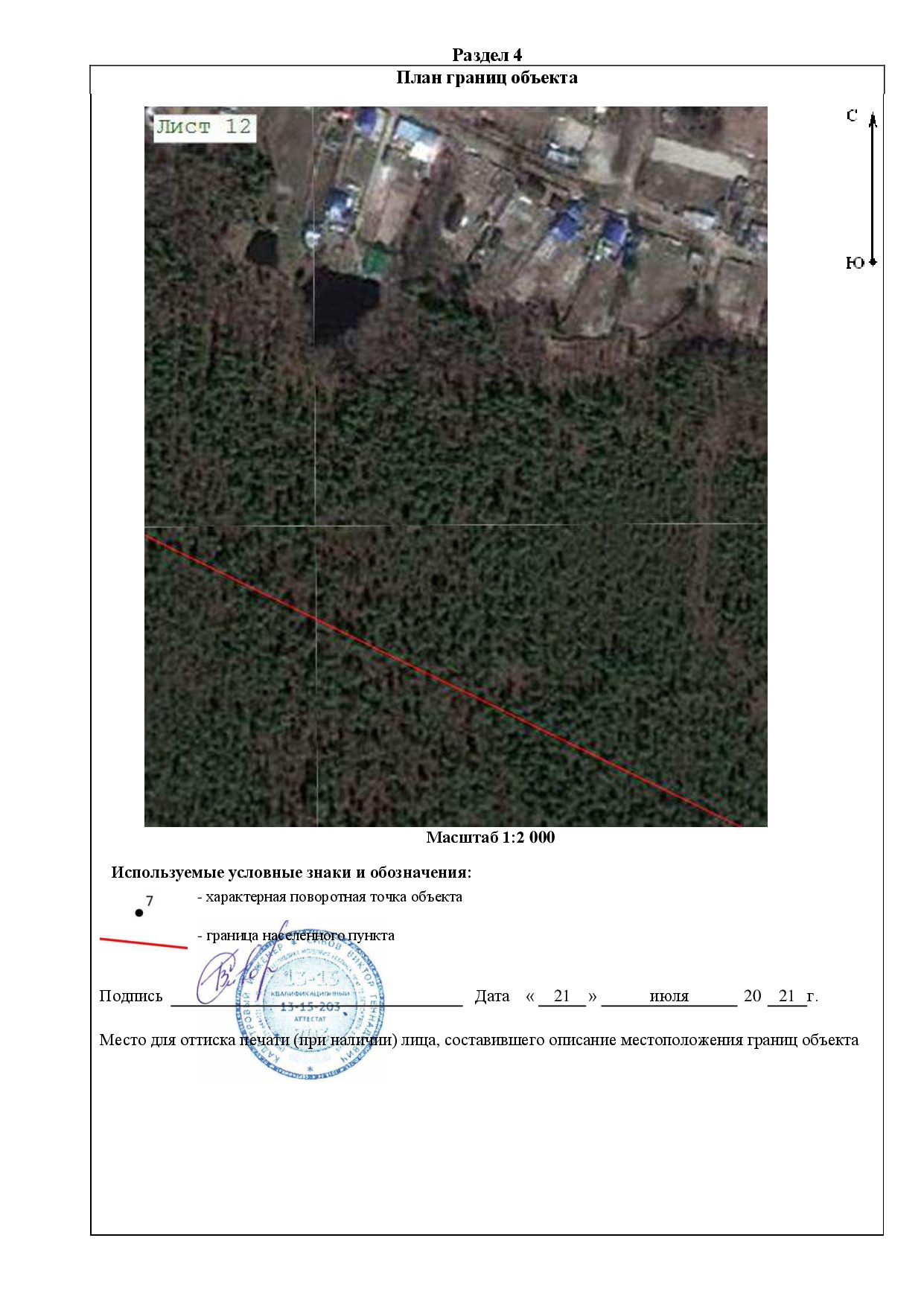 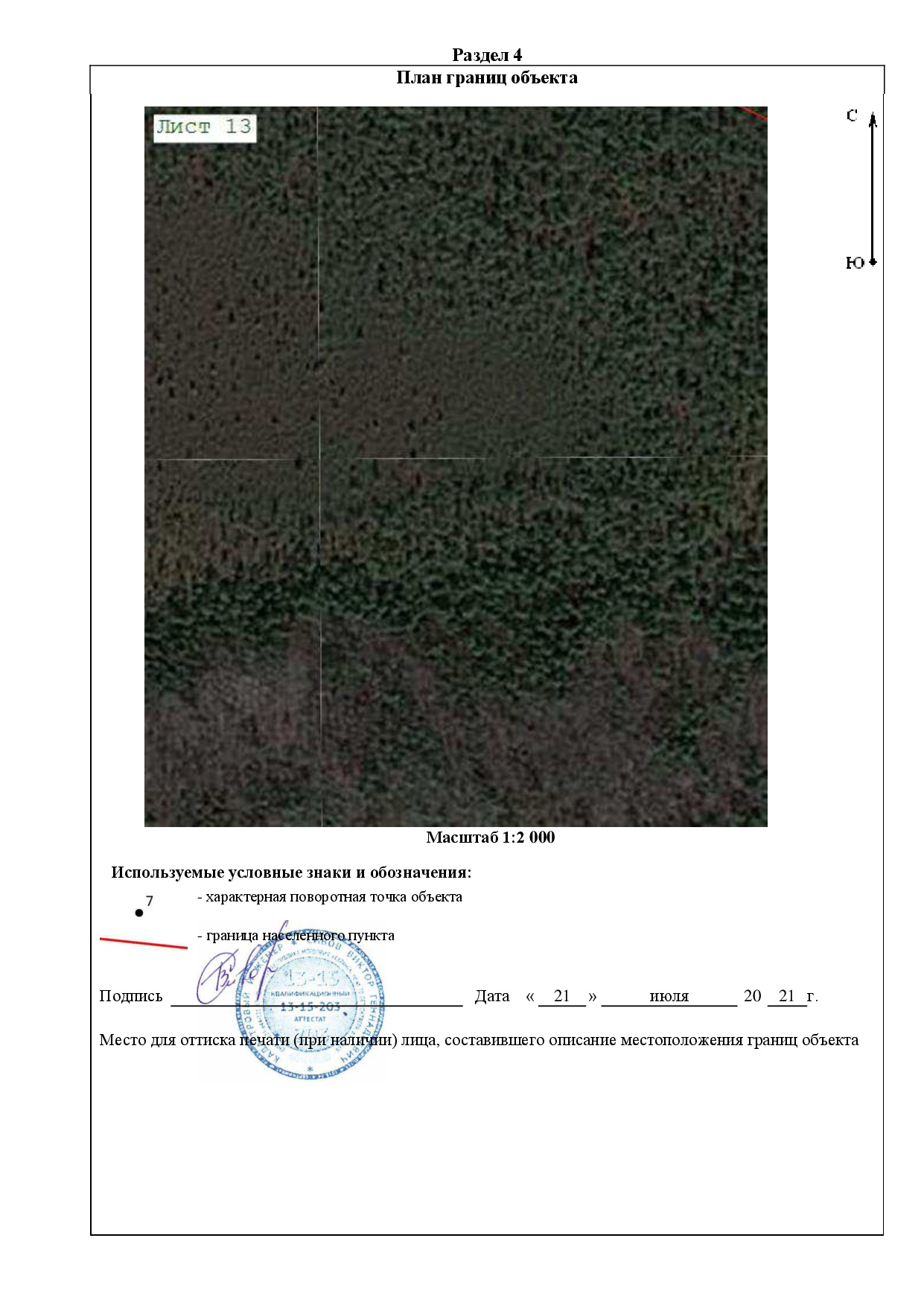 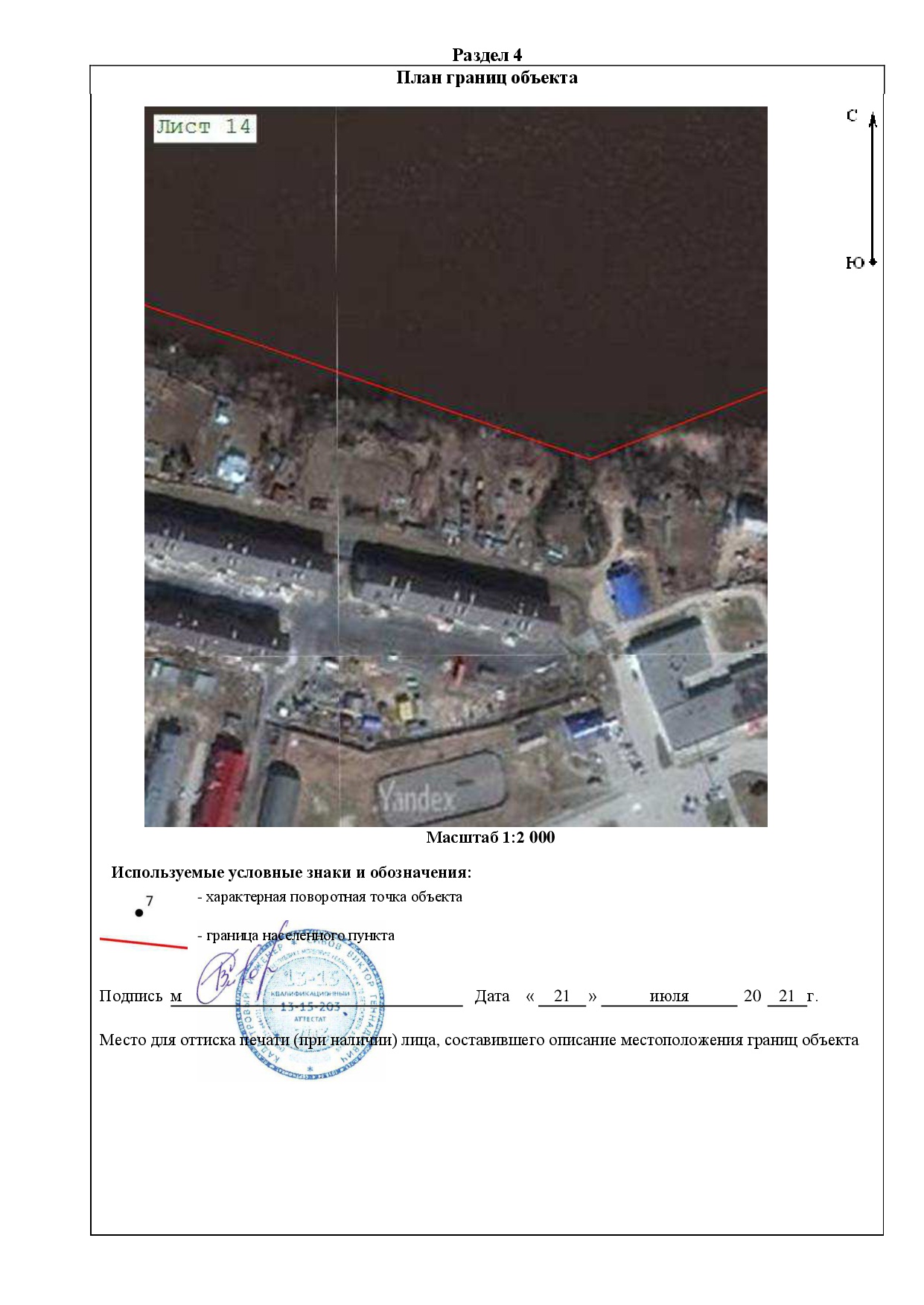 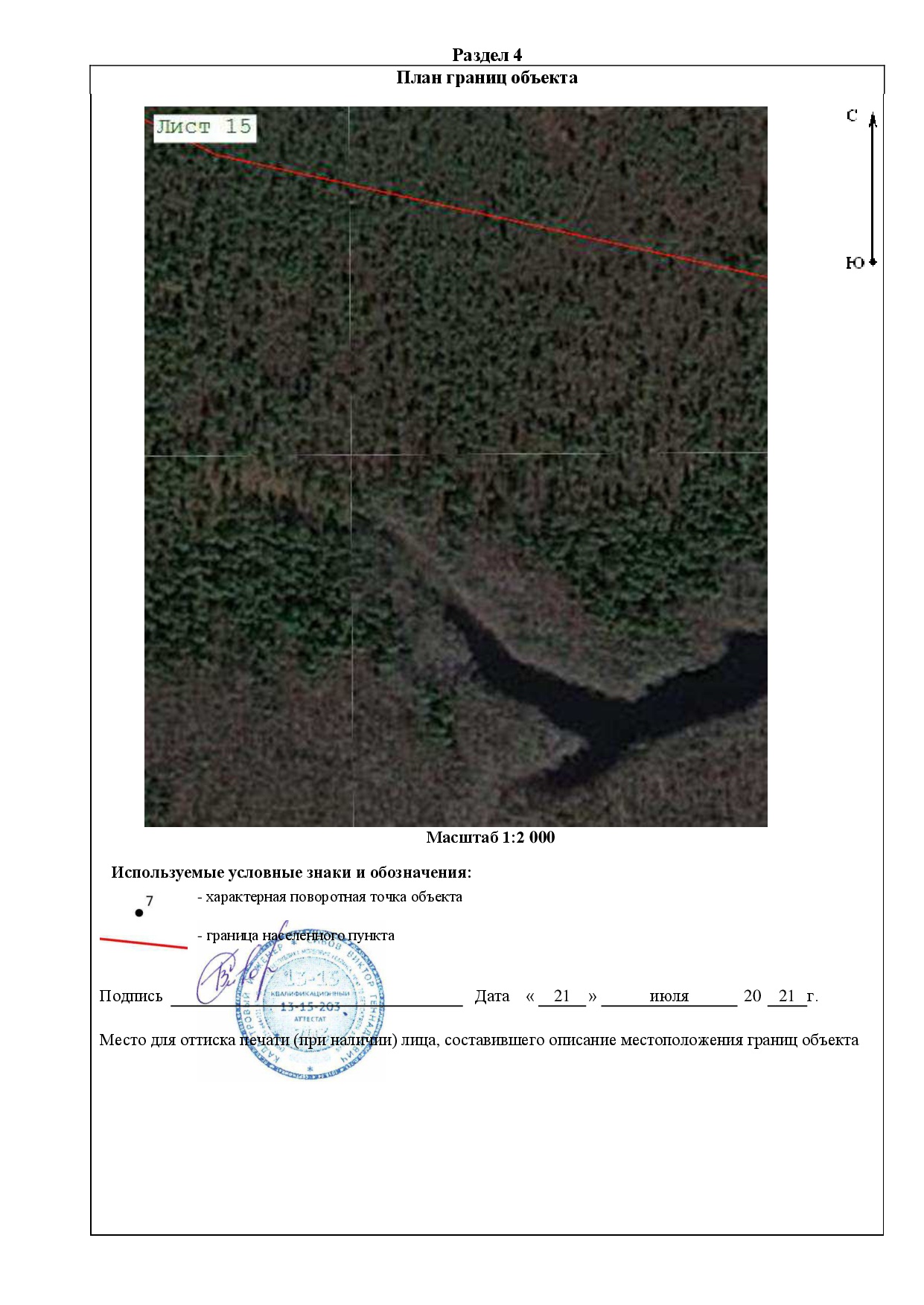 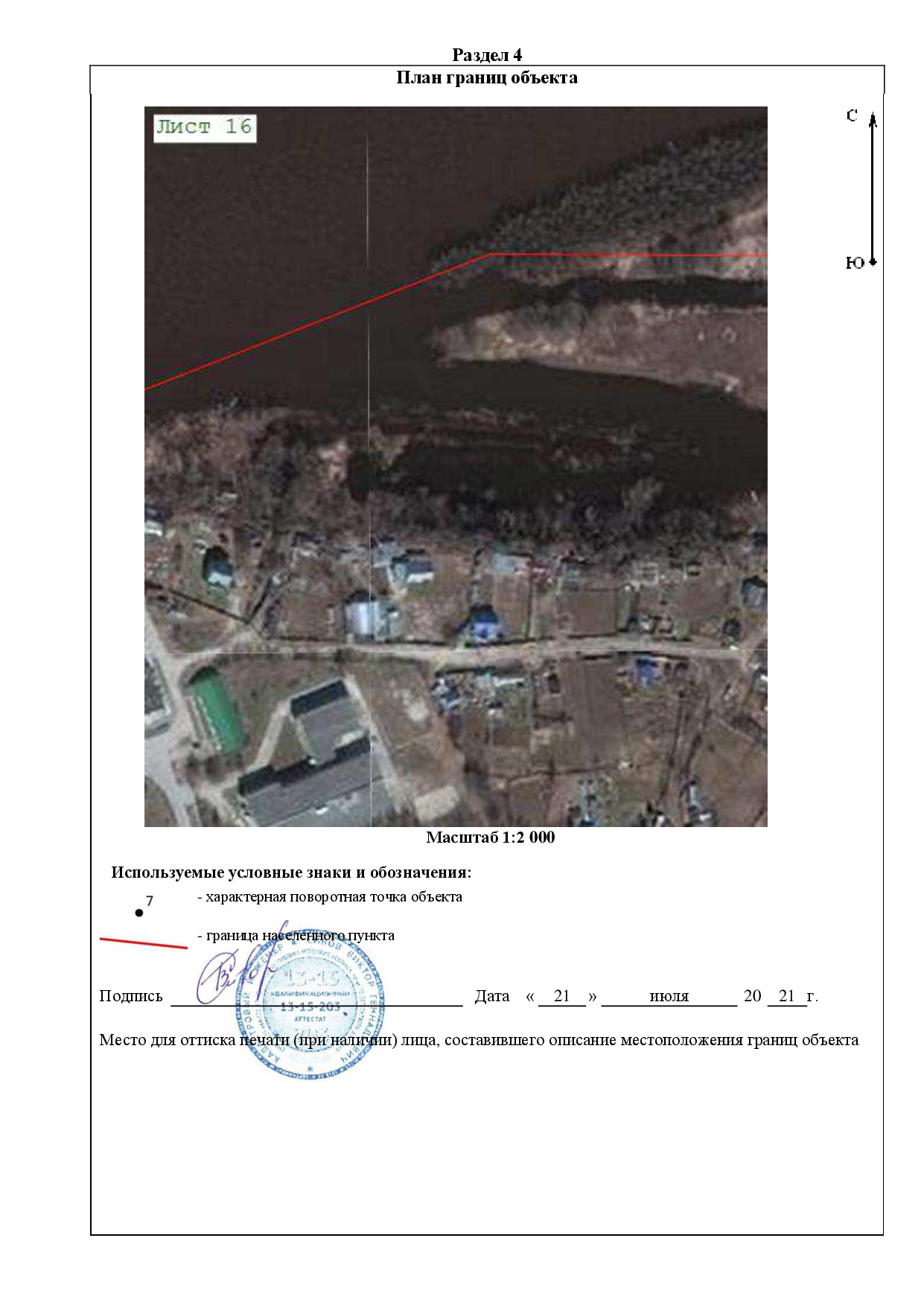 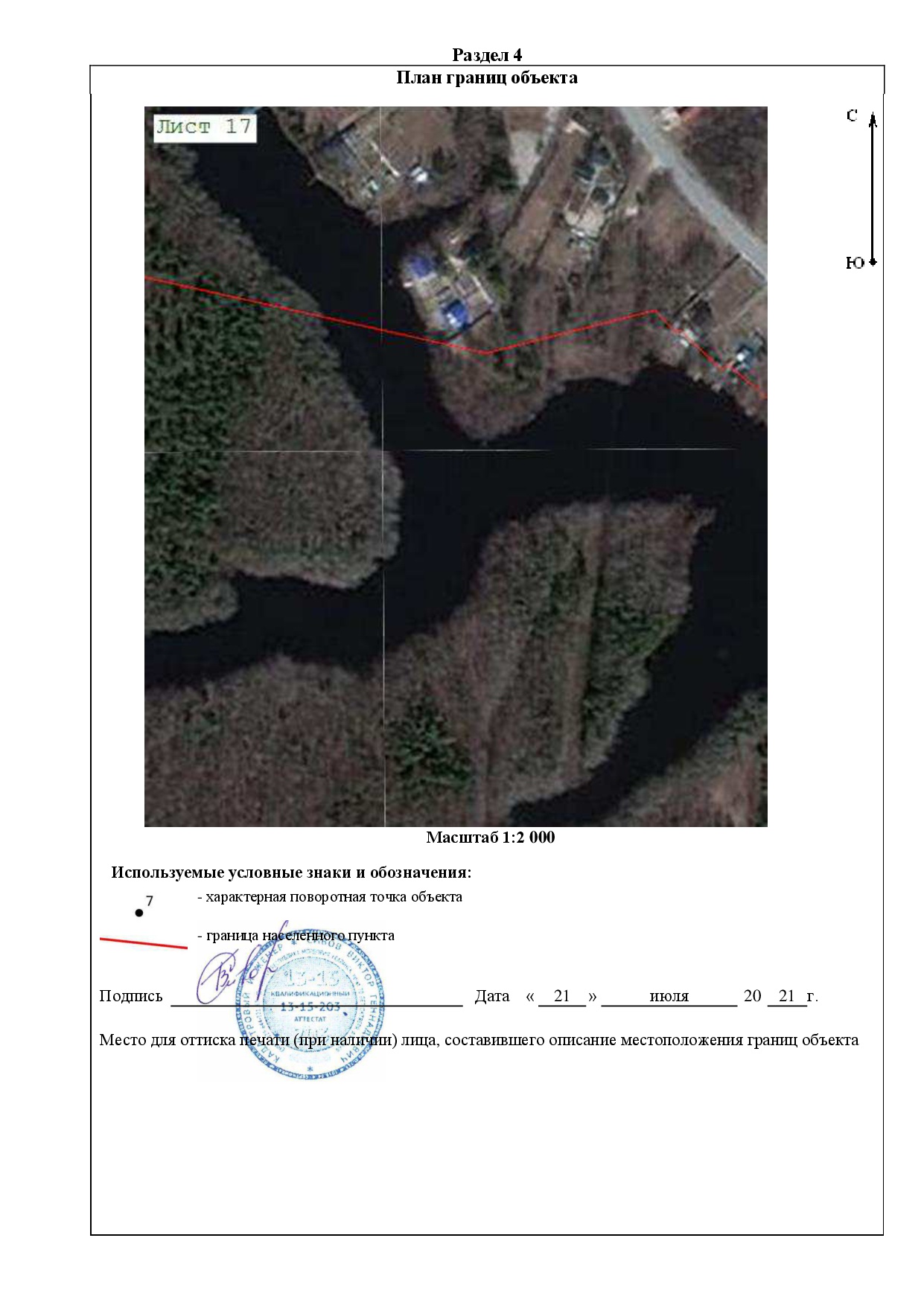 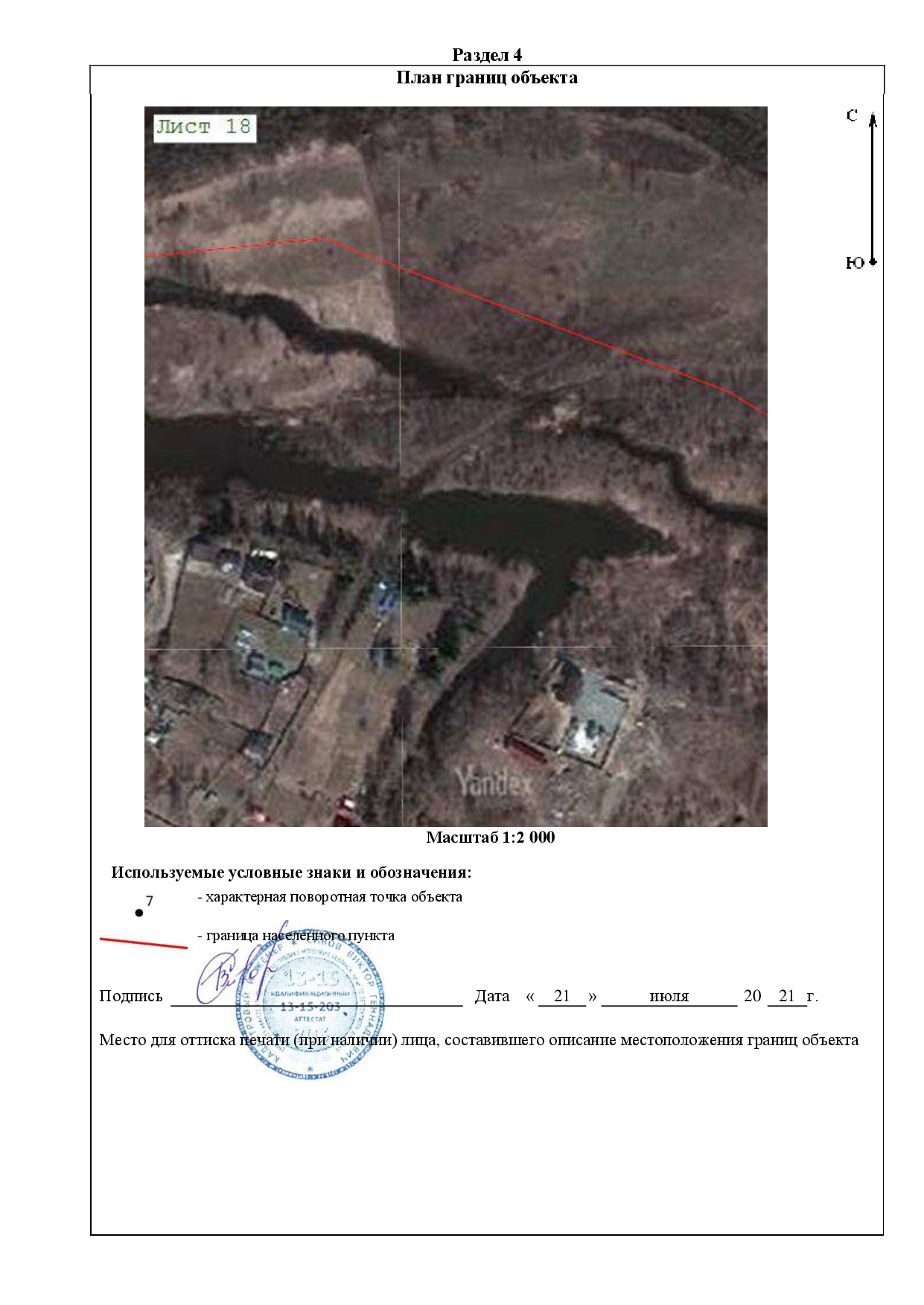 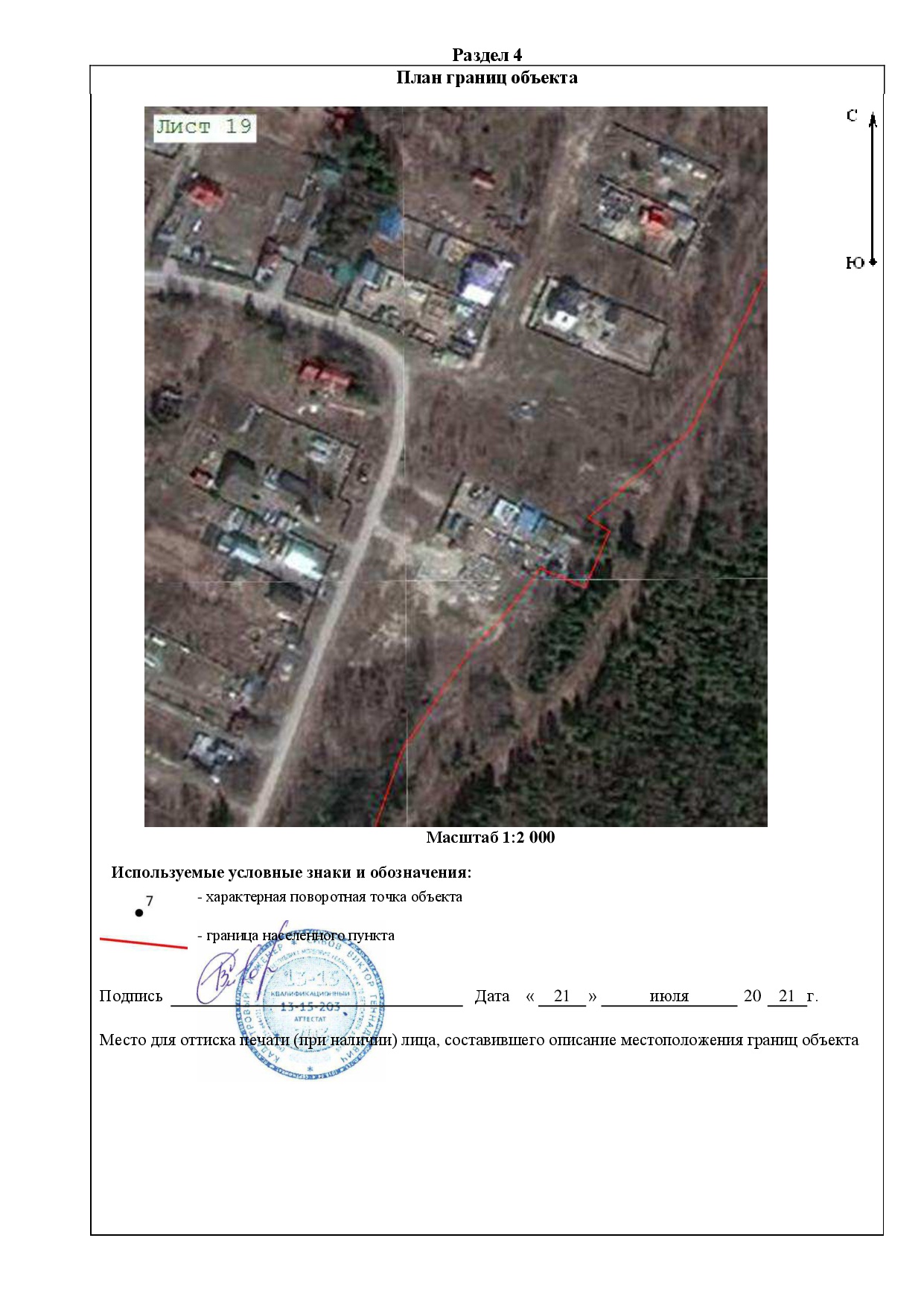 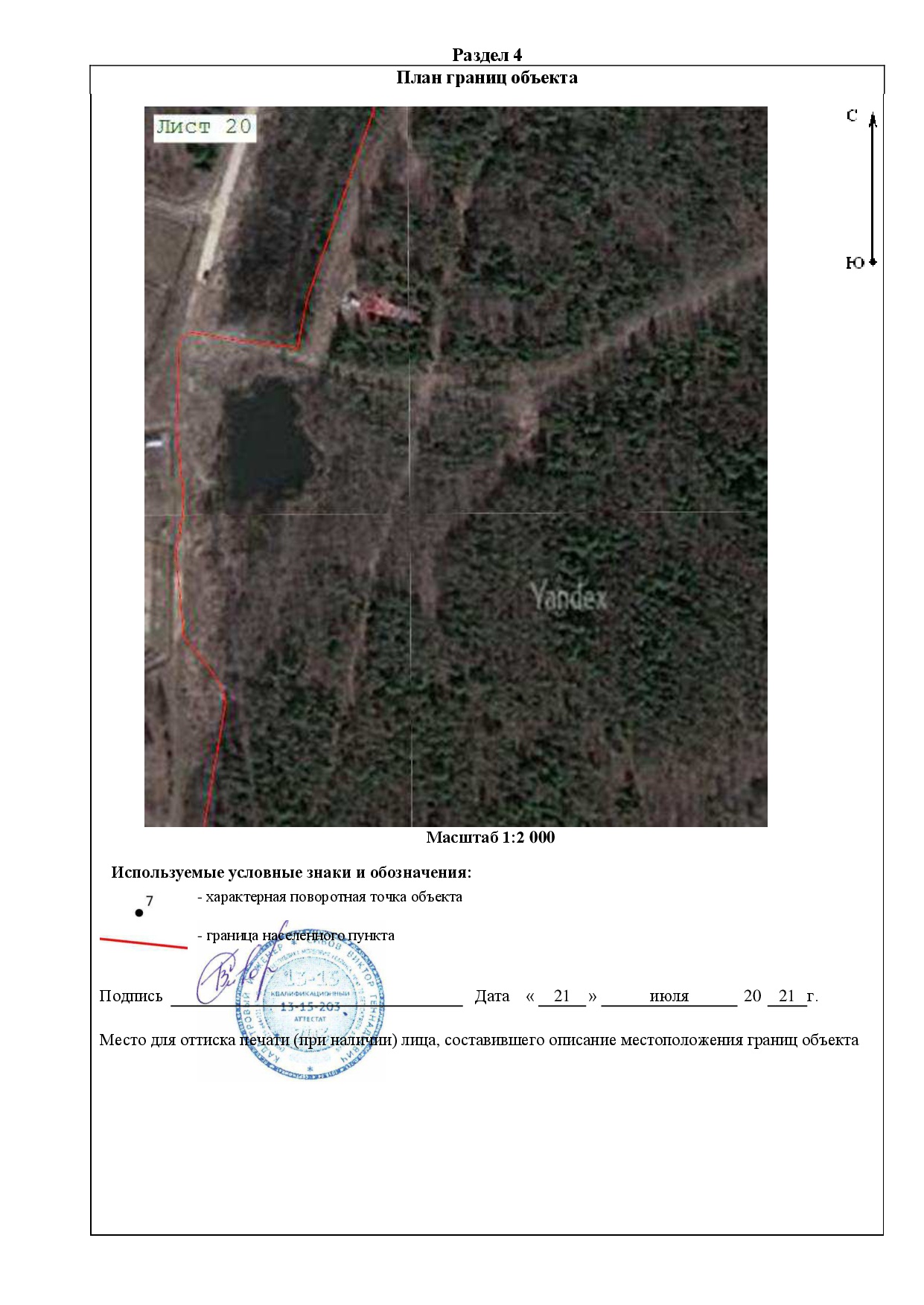 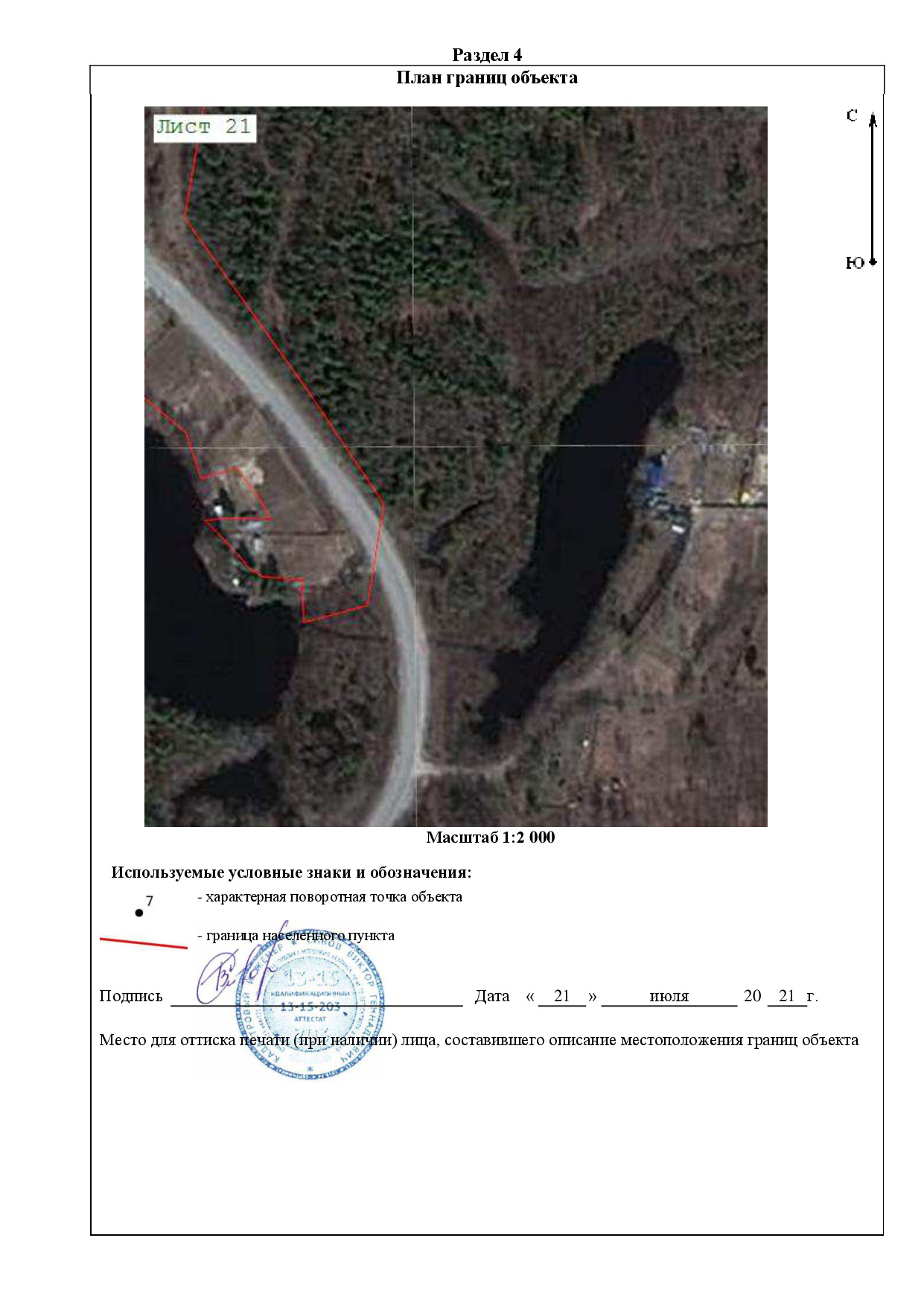 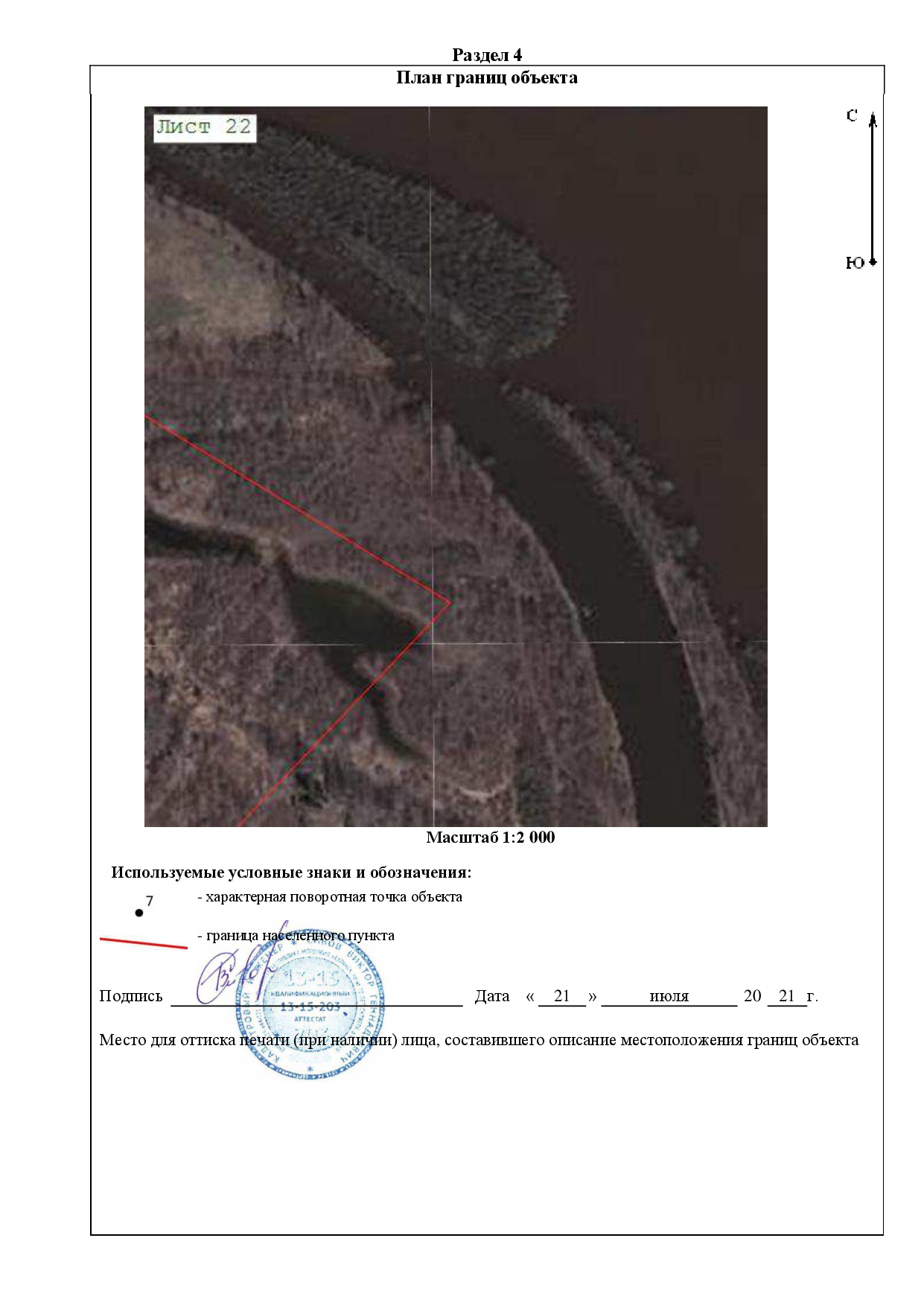 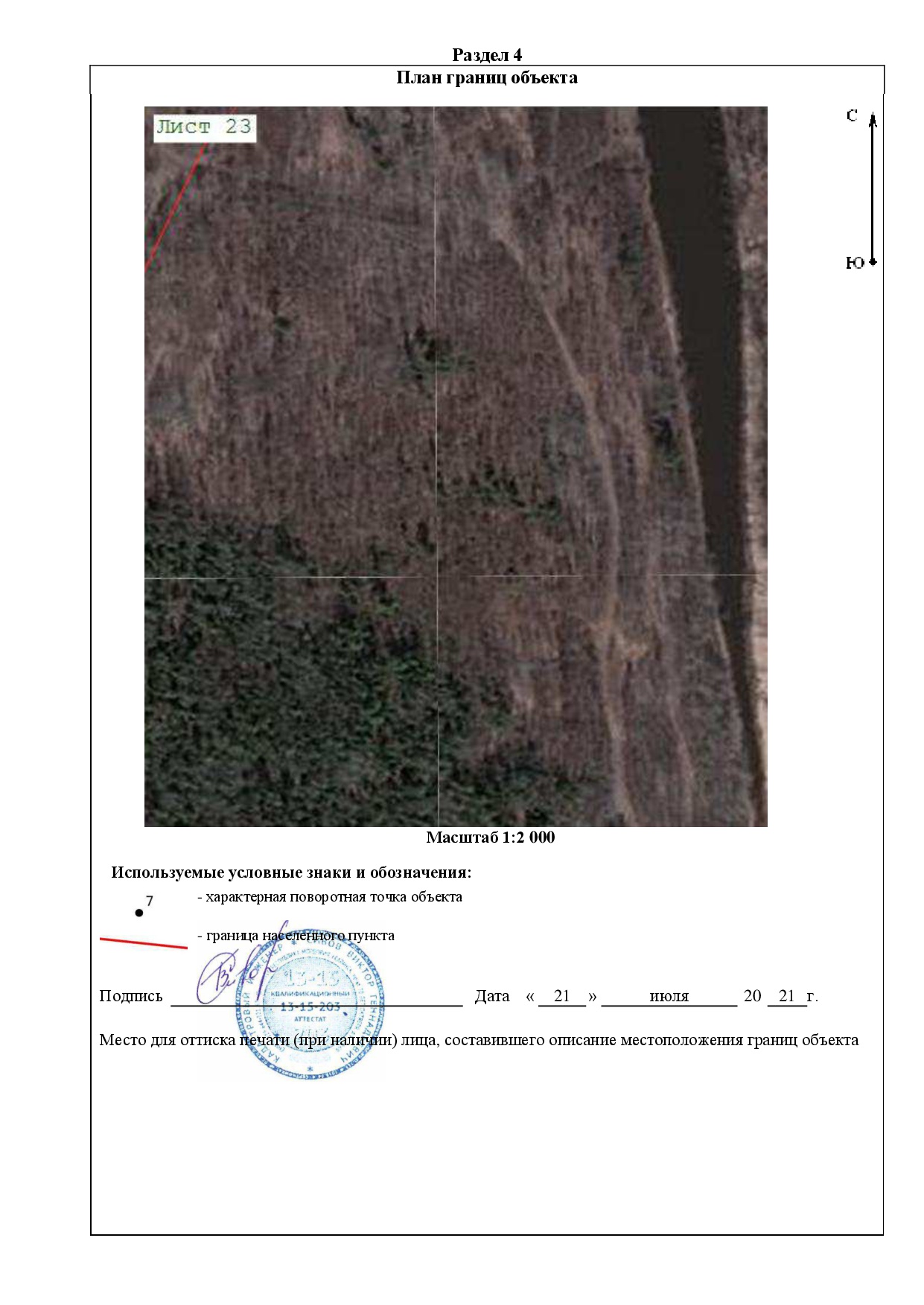 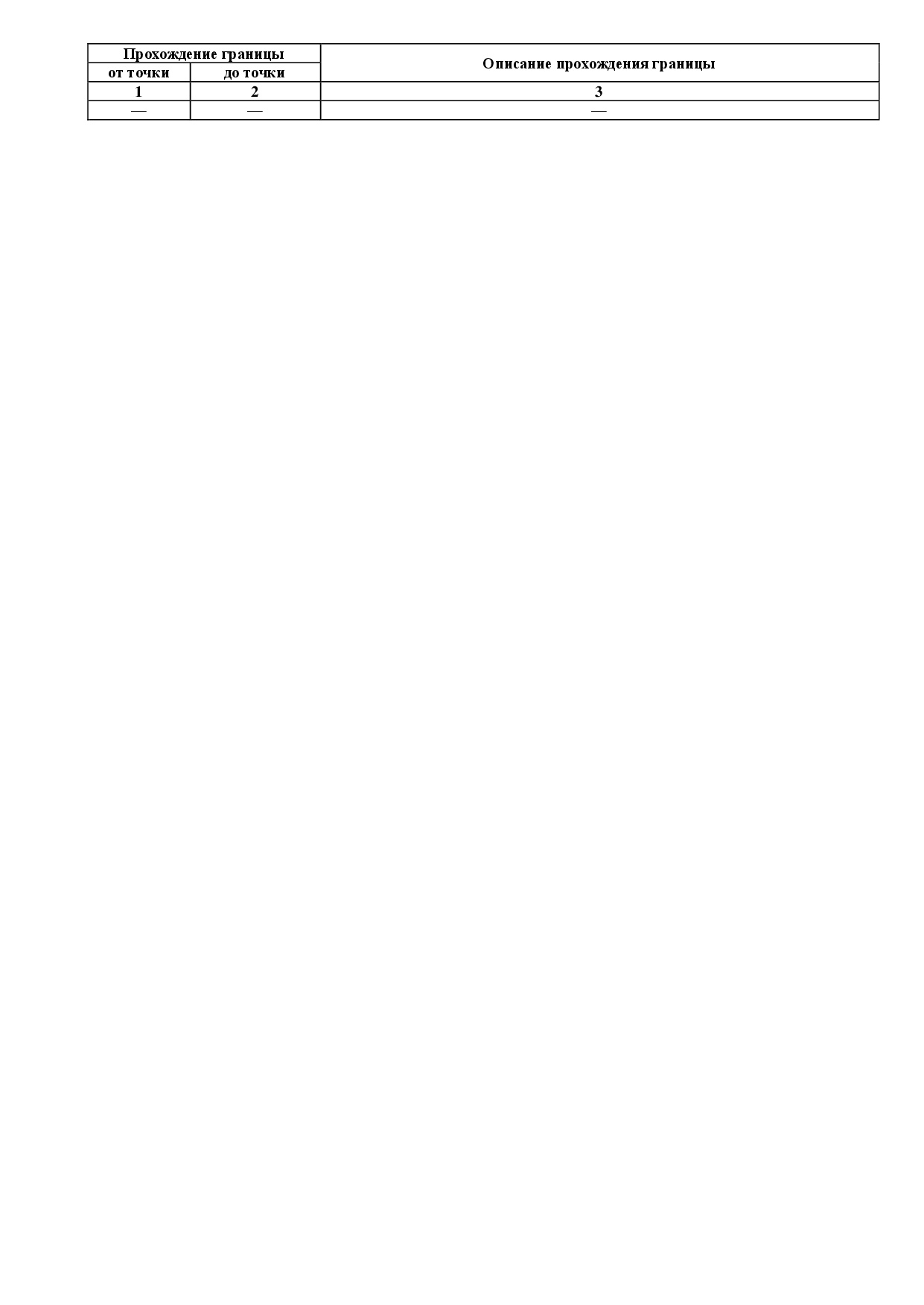 